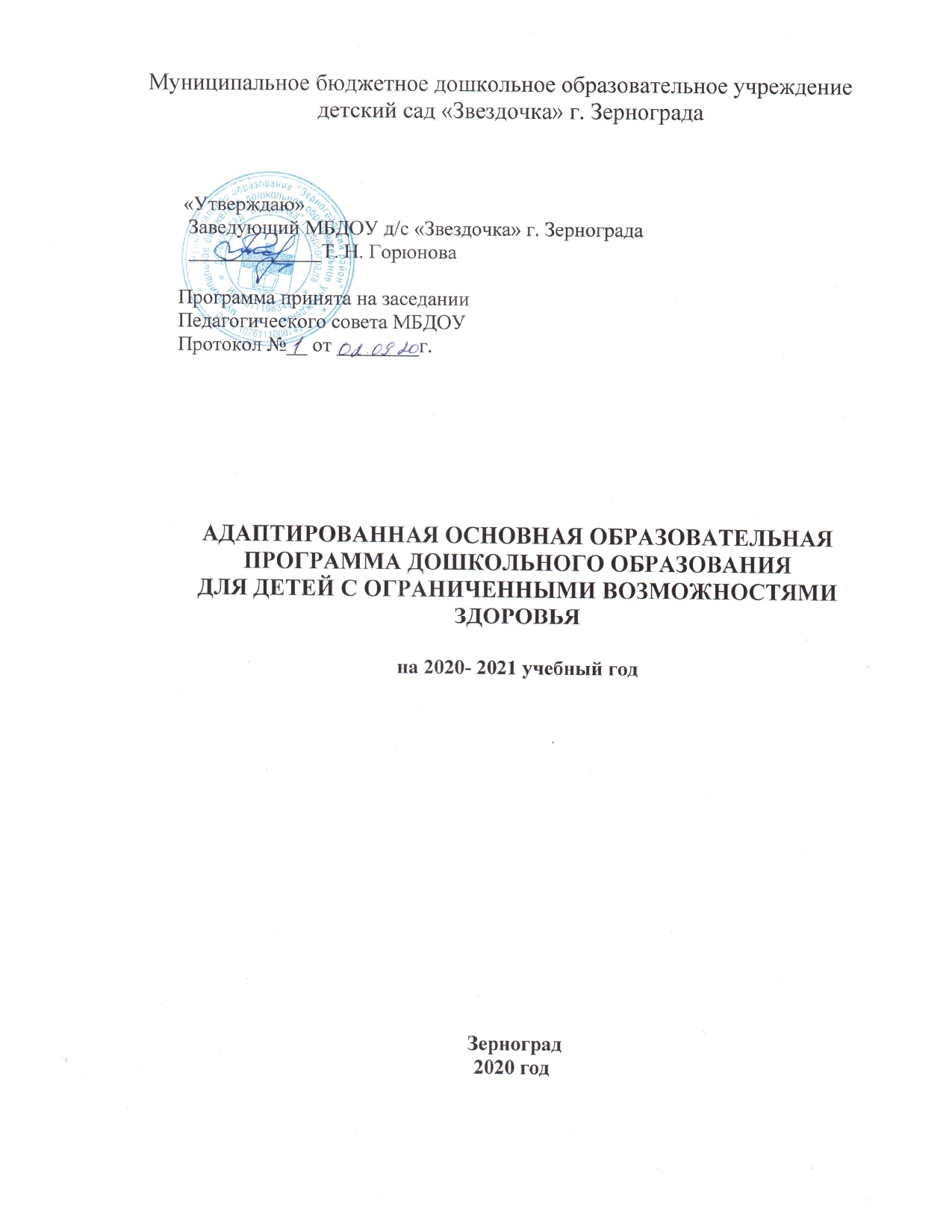 ЦЕЛЕВОЙ РАЗДЕЛ ОБРАЗОВАТЕЛЬНОЙ ПРОГРАММЫПояснительная запискаРазвитие современного общества предъявляет новые требования к дошкольным образовательным учреждениям, к организации воспитательно-образовательного процесса, выбору и обоснованию содержания основных и парциальных учебных программ, результатам и результативности их деятельности.Деятельность муниципального бюджетного дошкольного образовательного учреждения детского сада «Звездочка» г. Зернограда в соответствии с Законом РФ «Об образовании в Российской Федерации» направлена на обеспечение права семьи на получение помощи в воспитании детей дошкольного возраста, на охрану и укрепление их физического и психического здоровья, на развитие их индивидуальных способностей и необходимую коррекцию нарушения развития.Настоящая адаптированная основная образовательная программа (далее – АООП, Программа) является нормативным документом МБДОУ д/с «Звездочка» г. Зернограда, обосновывающим цели, содержание, методики и технологии, формы организации образовательного процесса. Она составлена в соответствии со следующими нормативно- правовыми документами федерального, регионального, муниципального уровней и локальными актами МБДОУ д/с «Звездочка» г. Зернограда: Федеральный уровеньДекларация прав ребенка, принята резолюцией Генеральной Ассамблеи ООН от 20.11.1959 года;Конвенция о правах ребенка, принята резолюцией Генеральной Ассамблеи ООН от 20.11.1989 года;Конституция Российской Федерации от 25.12.1993 года (в редакции от 30.12.2008 года);Закон Российской Федерации «Об основных гарантиях прав ребёнка в Российской Федерации» № 124-ФЗ от 24.07.1998 года (в редакции от 01.09.2012 года);Федеральный закон от 24 ноября 1995 года № 181-ФЗ «О социальной защите инвалидов в Российской Федерации»;Закон Российской Федерации «Об образовании в Российской Федерации» № 273-ФЗ от 29.12.2012 года;Приказ Министерства образования и науки Российской Федерации «Об утверждении федерального государственного образовательного стандарта дошкольного образования»№ 1155 от 17.10.2013 года;Приказ Министерства образования и науки Российской Федерации «Об утверждении Порядка организации и осуществления образовательной деятельности по основным общеобразовательным программам - образовательным программам дошкольного образования» № 1014 от 30.08.2013 года;Постановление Главного государственного санитарного врача Российской Федерации от10 июля 2015 года № 26 «Об утверждении СанПиН 2.4.23286-15 «Санитарно- эпидемиологические требования к условиям и организации обучения и воспитания в организациях, осуществляющих образовательную деятельность по адаптированным основным общеобразовательным программам для обучающихся с ограниченными возможностями здоровья»;Приказ Министерства образовании и науки Российской Федерации от 18 октября 2013 года № 544н «Об утверждении профессионального стандарта «Педагог (педагогическая деятельность в сфере дошкольного, начального общего, основного общего, среднего общего образования; воспитатель, учитель)». Региональный уровеньЗакон Ростовской области «Об образовании в Ростовской области» № 26-ЗС от 14.11.2013 года;Закон Ростовской области «О социальной поддержке детства в Ростовской области»№ 165-ЗС от 22.10.2004 года (в редакции от 25.12.2014 года);Постановление Правительства Ростовской области «Об утверждении Плана мероприятий («дорожной карты») «Изменения в отраслях социальной сферы, направленные на повышение эффективности образования в Ростовской области» № 241 от 25.04.2013 года. Муниципальный уровеньУстав МБДОУ д/с «Звездочка» г. Зернограда.Примерная адаптированная основная образовательная программа для дошкольников с тяжелыми нарушениями речи под редакцией профессора Л. В. Лопатиной и примерной основной общеобразовательной программы дошкольного образования «ОТ РОЖДЕНИЯ ДО ШКОЛЫ» под ред. Н. Е. Вераксы, Т. С. Комаровой, М. А. Васильевой.АООП ДО строится на основе общих закономерностей развития детей дошкольного возраста с учетом их индивидуальных особенностей и сенситивных периодов развития психических процессов. Она соответствует основным принципам построения и реализации образовательной программы. АООП ДО базируется на положениях:фундаментальных исследований отечественной научной психолого-педагогической и физиологической школы о закономерностях развития ребенка дошкольного возраста;научных исследований, практических разработок и методических рекомендаций, содержащихся в трудах ведущих специалистов в области современного дошкольного образования;действующего законодательства, иных нормативных правовых актов, регулирующих деятельность системы дошкольного образования.АООП ДО характеризует модель процесса воспитания и обучения детей МБДОУ д/с«Звездочка» г. Зернограда, охватывающую все основные моменты жизнедеятельности с учетом приоритетности детских видов деятельности в каждом возрастном периоде.Программа построена на гуманистических принципах личностно-ориентированной педагогики, предполагающих признание самоценности каждого возрастного периода жизни человека, уважение к личности ребенка, создание условий для развития его активности, инициативности, творческого потенциала.Программа охватывает все образовательные области, представленные в ФГОС ДО: познавательное, речевое, социально-коммуникативное, художественно-эстетическое и физическое развитие.Цель реализации Программы ― проектирование модели коррекционно-развивающей психолого-педагогической работы, максимально обеспечивающей создание условий для развития обучающихся с тяжелыми нарушениями речи (ТНР), их позитивной социализации, личностного	развития,	развития		инициативы	и	творческих	способностей	на	основе сотрудничества	со	взрослыми	и		сверстниками	в	соответствующих	возрасту		видах деятельности.Задачи Программы:способствовать общему развитию дошкольников с ТНР, коррекции их психофизического развития, подготовке их к обучению в школе;создать благоприятные условия для развития детей в соответствии с их возрастными и индивидуальными особенностями и склонностями;обеспечить развитие способностей и творческого потенциала каждого ребенка как субъекта отношений с самим собой, с другими детьми, взрослыми и миром;способствовать объединению обучения и воспитания в целостный образовательный процесс.укреплять физическое и психическое здоровья ребенка, формирование основ его двигательной и гигиенической культуры;развивать познавательную активность, любознательность, стремление к самостоятельному познанию и размышлению, развитие умственных способностей и речи ребенка.формировать общую культуру личности детей, предпосылки к учебной деятельности;обеспечить психолого-педагогическую поддержку семьи и повысить компетентность родителей (законных представителей) в вопросах развития и образования, охраны и укрепления здоровья детей;обеспечить преемственность целей, задач и содержания дошкольного общего и начального общего образования.Решение конкретных задач коррекционно-развивающей работы, обозначенных в разделе Программы, осуществляется при комплексном подходе к воспитанию, развитию и образованию и тесной взаимосвязи в работе всех специалистов (учителя-логопеда, педагога- психолога, воспитателей, музыкального руководителя и инструктора по физкультуре) детского сада, а также при участии родителей в реализации программных требований.Решение данных задач позволит сформировать у дошкольников с ТНР психологическую готовность к обучению в общеобразовательной школе, реализующей образовательную программу или адаптированную образовательную программу для детей с тяжелыми нарушениями речи, а также достичь основных целей дошкольного образования, которые сформулированы в Концепции дошкольного воспитания.Принципы и подходы к созданию ПрограммыТеоретической и методологической основой программы являются: положение Л.С.Выготского о соотношении первичных и вторичных нарушений, зоне актуального и ближайшего развития; учение Р.Е. Левиной психолого-педагогическом подходе в системе специального обучения; исследования закономерностей развития детской речи в условиях ее нарушения, проведенные Т.Б. Филичевой и Г.В. Чиркиной. Также концепция о соотношении мышления речи Л.С. Выготского, А.А. Леонтьева, А.Р. Лурия, Ж. Пиаже, элементарных ивысших психических функций в процессе развития ребенка Л.С. Выготского, А.Р. Лурия. Внесли свой вклад современные представления о структуре речевого дефекта Р.И. Лалаевой, Е.М. Мастюковой, Е.Ф. Соботович, Т.Б. Филичевой, Г.В. Чиркиной.Программа строится на основе следующих принципов:принцип индивидуализации, учета возможностей, особенностей развития и потребностей каждого ребенка;принцип признания каждого ребенка полноправным участником образовательного процесса;принцип опережающего подхода, диктующий необходимость раннего выявления детей с функциональными и органическими отклонениями в развитии, с одной стороны, и разработку адекватного логопедического воздействия - с другой;принцип поддержки детской инициативы и формирования познавательных интересов каждого ребенка, при котором сам ребенок проявляет активность в выборе содержания своего образования;соответствие условий, требований, методов возрасту и особенностям развития;принцип интеграции усилий специалистов, обеспечивающий многоплановую работу по коррекции, развитию и воспитанию каждого ребенка с ограниченными возможностями в рамках пребывания в логопедической группе детского сада;принцип комплексно-тематического построения образовательного процесса, позволяющий в полном объеме усвоить детям необходимые знания и сформировать умения и навыки для дальнейшего успешного школьного обучения;принцип конкретности и доступности учебного материала, соответствия требований, методов, приемов и условий образования индивидуальным и возрастным особенностям детей;принцип полифункционального подхода, предусматривающий одновременное решение нескольких коррекционных задач в структуре одного занятия;принцип систематичности и взаимосвязи учебного материала.Программа строится на основе принципов дошкольного образования, изложенных в ФГОС ДО:полноценное проживание воспитанником всех этапов дошкольного детства, обогащение (амплификация) детского развития;построение образовательной деятельности на основе индивидуальных особенностей каждого воспитанника, при котором сам воспитанник проявляет активность в выборе содержания своего образования, становится субъектом образования;содействие и сотрудничество воспитанников и взрослых, признание воспитанника полноценным участником (субъектом) образовательных отношений;поддержка инициативы воспитанников в различных видах деятельности;сотрудничество организации с семьями обучающихся;приобщение воспитанников к социокультурным нормам, традициям семьи, общества и государства;формирование познавательных интересов и познавательных действий воспитанника в различных видах деятельности;возрастная адекватность дошкольного образования (соответствие условий, требований, методов возрастным особенностям развития);учет этнокультурной ситуации развития воспитанников.Системное недоразвитие речи представляет синдром, в структуре которого выделяются сложные и неоднозначные связи между речевыми и неречевыми симптомами, соотношение первичного и вторичного, общие и специфические закономерности. Поэтому его преодоление осуществляется в процессе многоаспектного воздействия, то есть направлено на весь синдром в целом. Исходя из ФГОС ДО в Программе учитываются:индивидуальные потребности воспитанника с тяжелыми нарушениями речи, связанные с его жизненной ситуацией и состоянием здоровья, определяющие особые условия получения им образования (далее — особые образовательные потребности, ООП), индивидуальные потребности воспитанников с тяжелыми нарушениями речи;возрастная адекватность дошкольного образования (соответствие условий, требований, методов возрасту и особенностям развития);построение образовательной деятельности на основе индивидуальных особенностей каждого воспитанника, когда сам воспитанник становится субъектом образования;возможности освоения воспитанником с нарушением речи Программы на разных этапах ее реализации;специальные условия для получения образования воспитанниками с ТНР, в том числе использование специальных методов, методических пособий и дидактических материалов, проведение групповых и индивидуальных коррекционных занятий, и осуществления квалифицированной коррекции нарушений их развития. Коррекционно-развивающая педагогическая деятельность направлена на:преодоление нарушений развития воспитанников с ТНР, оказание им квалифицированной помощи в освоении Программы;разностороннее развитие воспитанников с ОВЗ с учетом их возрастных и индивидуальных особенностей и особых образовательных потребностей, социальной адаптации.Значимые для разработки и реализации Программы характеристики, в том числе характеристики особенностей развития детей дошкольного возраста с ОВЗХарактеристика организационной структуры МБДОУМуниципальное бюджетное дошкольное образовательное учреждение детский сад«Звездочка» г. Зернограда расположен по адресу: 347743, Ростовская обл., г. Зерноград, ул. Социалистическая, дом № 33, тел: 8(86359)41-3-61.МБДОУ функционирует в режиме 5-дневной рабочей недели (понедельник, вторник, среда, четверг, пятница), с пребыванием воспитанников 10,5 ч. (с 7-30 часов до 18-00 часов). Количество групп – 6 компенсирующей направленности, возраст детей, посещающих образовательное учреждение с 3 – 7 лет.Организация образовательного процесса национальных, климатических и демографических особенностей не имеет.Квалификация педагогических кадров соответствует квалификационным характеристикам, установленным в Едином квалификационном справочнике должностей руководителей, специалистов и служащих, раздел «Квалификационные характеристики должностей работников образования», утвержденном приказом Министерства здравоохранения и социального развития Российской Федерации от 26 августа 2010 г. N 761 (зарегистрирован Министерством юстиции Российской Федерации 6 октября 2010 г., регистрационный N 18638), с изменениями, внесенными приказом Министерства здравоохранения и социального развития Российской Федерации от 31 мая 2011 г. N 448н (зарегистрирован Министерством юстиции Российской Федерации 1 июля 2011 г., регистрационный N 21240).Педагоги, реализующие АООП, обладают основными компетенциями, необходимыми для создания условий развития детей, обозначенными в п. 3.2.5 ФГОС ДО.Количественный и качественный состав: 1 руководитель, 23 педагога, в том числе: 1 старший воспитатель, 1 музыкальный руководитель, 1 инструктор по физическому воспитанию, 6 учителей-логопедов, 1 педагог-психолог, 12 воспитателей.Учебные месяцы разбиты на тематические блоки, каждый блок содержит лексические темы. Распределение лексических тем может варьироваться в зависимости от возраста обучающихся воспитанников и перспективного плана работы дошкольной образовательной организации. Лексические темыИгрушки.Овощи. Фрукты.Сад – огород.Осень.Хлеб.Одежда. Обувь.Посуда.Продукты питания.Перелетные птицы.Домашние животные.Домашние птицы.Дикие животные.Зима.Деревья. Хвойные деревья.Новогодний праздник.Зимние забавы.Зимующие птицы.Как звери зимуют.Мебель.Транспорт. ПДД.Защитники Отечества.Профессии.Весна.Мамин праздник.Моя семья.Наш дом.Животные холодных стран.Космос.Животные жарких стран.Насекомые.Наш город.9 мая.Лето. Обитатели водоемов.Большая часть воспитанников детского сада имеют вторую группу здоровья. Организация образовательного процесса регламентируется данной образовательной программой, учебным планом, годовым планом, расписанием образовательной деятельности, которые разрабатываются и утверждаются образовательным учреждением самостоятельно.Основной контингент воспитанников дошкольного учреждения – россияне, родной язык которых – русский.Умеренный континентальный климат позволяет организовывать прогулки воспитанников на свежем воздухе круглый год в зависимости от возрастных особенностей детей.Содержание Программы обеспечивает развитие личности, мотивации и способностей детей в различных видах деятельности и охватывает следующие структурные единицы, представляющие определенные направления развития и образования детей (далее - образовательные области):социально-коммуникативное развитие;познавательное развитие;речевое развитие;художественно-эстетическое развитие;физическое развитие.В календарно-тематическом планировании присутствуют: компонент основной программы, региональный компонент и компонент МБДОУ (из планов работы учителей-логопедов и педагога-психолога МБДОУ).Компоненты настоящей АООП, соответствующие структуре основной программы в соответствии с Законом «Об образовании в РФ», - это учебный план и календарный учебный график.Календарный    учебный    график    МБДОУ    д/с     «Звездочка»  г. Зернограда на 2017-2018 учебный год представлен в учебном плане МБДОУ.Учебный план составлен в соответствии с СанПиН 2.4.1.3049-13 «Санитарно- эпидемиологические требования к устройству, содержанию и организации режима работы дошкольных образовательных организаций», утвержденные постановлением Главного государственного санитарного врача Российской Федерации от 15 мая 2013 г. N 26зарегистрировано Министерством юстиции Российской Федерации 29 мая 2013 г., регистрационный N 28564, с изменениями и дополнениями от 27.08.2015 г.).Продолжительность непрерывной непосредственно образовательной деятельности для детей от 3 до 4-х лет - не более 15 минут, для детей от 4 до 5 лет - не более 20 минут, для детей от 5 до 6 лет - не более 25 минут, а для детей от 6 до 7 лет - не более 30 минут. Максимально допустимый объем образовательной нагрузки в первой половине дня в младшей и средней группах не превышает 30 и 40 минут соответственно, а в старшей и подготовительной - 45 минут и 1,5 часа соответственно.В середине времени, отведенного на непрерывную образовательную деятельность, проводятся физкультурные минутки. Перерывы между периодами непрерывной образовательной деятельности - не менее 10 минут.Характеристики особенностей развития детей с ОВЗМладший дошкольный возраст (3-4 года). На рубеже трех лет любимым выражением ребенка становится «Я сам!» Отделение себя от взрослого и вместе с тем желание быть как взрослый - характерное противоречие кризиса трех лет.Эмоциональное развитие ребенка этого возраста характеризуется проявлениями таких чувств и эмоций, как любовь к близким, привязанность к воспитателю, доброжелательное отношение к окружающим, сверстникам. Ребенок способен к эмоциональной отзывчивости - он может сопереживать другому ребенку.В младшем дошкольном возрасте поведение ребенка непроизвольно, действия и поступки ситуативны, их последствия ребенок чаще всего не представляет, нормативно развивающемуся ребенку свойственно ощущение безопасности, доверчиво-активное отношение к окружающему.Дети 3-4-х лет усваивают элементарные нормы и правила поведения, связанные с определенными разрешениями и запретами («можно», «нужно», «нельзя»). В 3 года ребенок идентифицирует себя с представителями своего пола. В этом возрасте дети дифференцируют других людей по полу, возрасту; распознают детей, взрослых, пожилых людей, как в реальной жизни, так и на иллюстрациях.У развивающегося трехлетнего человека есть все возможности овладения навыками самообслуживания (становление предпосылок трудовой деятельности) - самостоятельно есть, одеваться, раздеваться, умываться, пользоваться носовым платком, расческой, полотенцем, отправлять свои естественные нужды. К концу четвертого года жизни младший дошкольник овладевает элементарной культурой поведения во время еды за столом и умывания в туалетной комнате. Подобные навыки основываются на определенном уровне развития двигательной сферы ребенка, одним из основных компонентов которого является уровень развития моторной координации.В этот период высока потребность ребенка в движении (его двигательная активность составляет не менее половины времени бодрствования). Ребенок начинает осваивать основные движения, обнаруживая при выполнении физических упражнений стремление к целеполаганию (быстро пробежать, дальше прыгнуть, точно воспроизвести движение и др.).Накапливается определенный запас представлений о разнообразных свойствах предметов, явлениях окружающей действительности и о себе самом. В этом возрасте у ребенка при правильно организованном развитии уже должны быть сформированы основные сенсорные эталоны. Он знаком с основными цветами (красный, желтый, синий, зеленый).Трехлетний ребенок способен выбрать основные формы предметов (круг, овал, квадрат, прямоугольник, треугольник) по образцу, допуская иногда незначительные ошибки. Ему известны слова «больше», «меньше», и из двух предметов (палочек, кубиков, мячей и т. п.) он успешно выбирает больший или меньший.В 3 года дети практически осваивают пространство своей комнаты (квартиры), групповой комнаты в детском саду, двора, где гуляют и т. п. На основании опыта у них складываются некоторые пространственные представления (рядом, перед, на, под). Освоение пространства происходит одновременно с развитием речи: ребенок учится пользоваться словами, обозначающими пространственные отношения (предлоги и наречия).Малыш знаком с предметами ближайшего окружения, их назначением (на стуле сидят, из чашки пьют и т. п.), с назначением некоторых общественно-бытовых зданий (в магазине, супермаркете покупают игрушки, хлеб, молоко, одежду, обувь); имеет представления о знакомых средствах передвижения (легковая машина, грузовая машина, троллейбус, самолет, велосипед и т. п.), о некоторых профессиях (врач, шофер, дворник), праздниках (Новый год, день своего рождения), свойствах воды, снега, песка (снег белый, холодный, вода теплая и вода холодная, лед скользкий, твердый; из влажного песка можно лепить, делать куличики, а сухой песок рассыпается); различает и называет состояния погоды (холодно, тепло,  дует ветер, идет дождь). На четвертом году жизни ребенок различает по форме, окраске, вкусу некоторые фрукты и овощи, знает два-три вида птиц, некоторых домашних животных, наиболее часто встречающихся насекомых.Внимание детей четвертого года жизни непроизвольно, однако его устойчивость зависит от интереса к деятельности. Обычно ребенок этого возраста может сосредоточиться в течение 10- 15 минут, но привлекательное для него дело может длиться достаточно долго. Память детей непосредственна, непроизвольна и имеет яркую эмоциональную окраску. Дети сохраняют и воспроизводят только ту информацию, которая остается в их памяти без всяких внутренних усилий (понравившиеся стихи и песенки, 2-3 новых слова, рассмешивших или огорчивших его). Мышление трехлетнего ребенка является наглядно-действенным: малыш решает задачу путем непосредственного действия с предметами (складывание матрешки, пирамидки, мисочек, конструирование по образцу и т. п.). В 3 года воображение только начинает развиваться, и прежде всего это происходит в игре. Малыш действует с одним предметом и при этом воображает на его месте другой: палочка вместо ложечки, камешек вместо мыла, стул - машина для путешествий и т. д.В младшем дошкольном возрасте ярко выражено стремление к деятельности.Взрослый для ребенка - носитель определенной общественной функции. Желание ребенка выполнять такую же функцию приводит к развитию игры. Дети овладевают игровыми действиями с игрушками и предметами-заместителями, приобретают первичные умения ролевого поведения. Игра ребенка первой половины четвертого года жизни - это скорее игра рядом, чем вместе. В играх, возникающих по инициативе детей, отражаются умения, приобретенные в совместных с взрослым играх. Сюжеты игр простые, неразвернутые, содержащие одну-две роли. Неумение объяснить свои действия партнеру по игре, договориться с ним приводит к конфликтам, которые дети не в силах самостоятельно разрешить.Конфликты чаще всего возникают по поводу игрушек. Постепенно к четырем годам ребенок начинает согласовывать свои действия, договариваться в процессе совместных игр, использовать речевые формы вежливого общения.В 3-4 года ребенок начинает чаще и охотнее вступать в общение со сверстниками ради участия в общей игре или продуктивной деятельности. Однако ему все еще нужны поддержка и внимание взрослого.Главным средством общения с взрослыми и сверстниками является речь.Словарь младшего дошкольника состоит в основном из слов, обозначающих предметы обихода, игрушки, близких ему людей. Ребенок овладевает грамматическим строем речи, начинает использовать сложные предложения. Девочки по многим показателям развития (артикуляция, словарный запас, беглость речи, понимание прочитанного, запоминание увиденного и услышанного) превосходят мальчиков.В 3-4 года в ситуации взаимодействия с взрослым продолжает формироваться интерес к книге и литературным персонажам. Круг чтения ребенка пополняется новыми произведениями, но уже известные тексты по-прежнему вызывают интерес.Интерес к продуктивной деятельности неустойчив. Замысел управляется изображением и меняется по ходу работы, происходит овладение изображением формы предметов. Работы чаще всего схематичны, поэтому трудно догадаться, что изобразил ребенок. Конструирование носит процессуальный характер. Ребенок может конструировать по образцу лишь элементарные предметные конструкции из двух-трех частей.Музыкально-художественная деятельность детей носит непосредственный и синкретический характер. Восприятие музыкальных образов происходит при организации практической деятельности (проиграть сюжет, рассмотреть иллюстрацию и др.). Совершенствуется звукоразличение, слух: ребенок дифференцирует звуковые свойства предметов, осваивает звуковые предэталоны (громко - тихо, высоко - низко и пр.). Начинает проявлять интерес и избирательность по отношению к различным видам музыкально- художественной деятельности (пению, слушанию, музыкально-ритмическим движениям).Средний дошкольный возраст (4-5 лет). Дети 4-5 лет все еще не осознают социальные нормы и правила поведения, однако у них уже начинают складываться обобщенные представления о том, как надо и не надо себя вести. Как правило, к пяти годам дети без напоминания взрослого здороваются и прощаются, говорят «спасибо» и «пожалуйста», не перебивают взрослого, вежливо обращаются к нему. Кроме того, они могут по собственной инициативе убирать игрушки, выполнять простые трудовые обязанности, доводить дело до конца. В этом возрасте у детей появляются представления о том, как положено себя вести девочкам и как - мальчикам. Дети хорошо выделяют несоответствие нормам и правилам не только в поведении другого, но и в своем собственном. Таким образом, поведение ребенка 4-5 лет не столь импульсивно и непосредственно, как в 3-4 года, хотя в некоторых ситуациях ему все еще требуется напоминание взрослого или сверстников о необходимости придерживаться тех или иных норм и правил.В этом возрасте детьми хорошо освоен алгоритм процессов умывания, одевания, купания, приема пищи, уборки помещения. Дошкольники знают и используют по назначению атрибуты, сопровождающие эти процессы: мыло, полотенце, носовой платок, салфетку, столовые приборы. Уровень освоения культурно-гигиенических навыков таков, что дети свободно переносят их в сюжетно-ролевую игру. К 4-5 годам ребенок способен элементарно охарактеризовать свое самочувствие, привлечь внимание взрослого в случае недомогания.Дети имеют дифференцированное представление о собственной гендерной принадлежности, аргументируют ее по ряду признаков («Я мальчик, я ношу брючки, а не платьица, у меня короткая прическа»). К пяти годам дети имеют представления об особенностях наиболее распространенных мужских и женских профессий, о видах отдыха,специфике поведения в общении с другими людьми, об отдельных женских и мужских качествах.К четырем годам основные трудности в поведении и общении ребенка с окружающими, которые были связаны с кризисом трех лет (упрямство, строптивость, конфликтность и др.), постепенно уходят в прошлое, и любознательный ребенок активно осваивает окружающий его мир предметов и вещей, мир человеческих отношений. Лучше всего это удается детям в игре. Дети 4-5 лет продолжают проигрывать действия с предметами, но теперь внешняя последовательность этих действий уже соответствует реальной действительности: ребенок сначала режет хлеб и только потом ставит его на стол перед куклами (в раннем и в самом начале дошкольного возраста последовательность действий не имела для игры такого значения). В игре дети называют свои роли, понимают условность принятых ролей.Происходит разделение игровых и реальных взаимоотношений. В 4-5 лет сверстники становятся для ребенка более привлекательными и предпочитаемыми партнерами по игре, чем взрослый.В возрасте от 4 до 5 лет продолжается усвоение детьми общепринятых сенсорных эталонов, овладение способами их использования и совершенствование обследования предметов. К пяти годам дети, как правило, уже хорошо владеют представлениями об основных цветах, геометрических формах и отношениях величин. Ребенок уже может произвольно наблюдать, рассматривать и искать предметы в окружающем его пространстве. Восприятие в этом возрасте постепенно становится осмысленным, целенаправленным и анализирующим.В среднем дошкольном возрасте связь мышления и действий сохраняется, но уже не является такой непосредственной, как раньше. Во многих случаях не требуется практического манипулирования с объектом, но во всех случаях ребенку необходимо отчетливо воспринимать и наглядно представлять этот объект. Внимание становится все более устойчивым, в отличие от возраста трех лет (если ребенок пошел за мячом, то уже не будет отвлекаться на другие интересные предметы). Важным показателем развития внимания является то, что к пяти годам появляется действие по правилу - первый необходимый элемент произвольного внимания. Именно в этом возрасте дети начинают активно играть в игры с правилами: настольные (лото, детское домино) и подвижные (прятки, салочки). В среднем дошкольном возрасте интенсивно развивается память ребенка. В 5 лет он может запомнить уже 5-6 предметов (из 10-15), изображенных на предъявляемых ему картинках.В возрасте 4-5 лет преобладает репродуктивное воображение, воссоздающее образы, которые описываются в стихах, рассказах взрослого, встречаются в мультфильмах и т. д. Элементы продуктивного воображения начинают складываться в игре, рисовании, конструировании.В этом возрасте происходит развитие инициативности и самостоятельности ребенка в общении с взрослыми и сверстниками. Дети продолжают сотрудничать с взрослыми в практических делах (совместные игры, поручения), наряду с этим активно стремятся к интеллектуальному общению, что проявляется в многочисленных вопросах (Почему? Зачем? Для чего?), стремлении получить от взрослого новую информацию познавательного характера.Возможность устанавливать причинно-следственные связи отражается в детских ответах в форме сложноподчиненных предложений. У детей наблюдается потребность в уважении взрослых, их похвале, поэтому на замечания взрослых ребенок пятого года жизни реагирует повышенной обидчивостью. Общение со сверстниками по-прежнему тесно переплетено сдругими видами детской деятельности (игрой, трудом, продуктивной деятельностью), однако уже отмечаются и ситуации чистого общения.Для поддержания сотрудничества, установления отношений в словаре детей появляются слова и выражения, отражающие нравственные представления: слова участия, сочувствия, сострадания. Стремясь привлечь внимание сверстника и удержать его в процессе речевого общения, ребенок учится использовать средства интонационной речевой выразительности: регулировать силу голоса, интонацию, ритм, темп речи в зависимости от ситуации общения. В процессе общения с взрослыми дети используют правила речевого этикета: слова приветствия, прощания, благодарности, вежливой просьбы, утешения, сопереживания и сочувствия. Речь становится более связной и последовательной. С нарастанием осознанности и произвольности поведения, постепенным усилением роли речи (взрослого и самого ребенка) в управлении поведением ребенка становится возможным решение более сложных задач в области безопасности. Но при этом взрослому следует учитывать несформированность волевых процессов, зависимость поведения ребенка от эмоций, доминирование эгоцентрической позиции в мышлении и поведении.В художественной и продуктивной деятельности дети эмоционально откликаются на произведения музыкального и изобразительного искусства, художественную литературу, в которых с помощью образных средств переданы различные эмоциональные состояния людей, животных, сказочных персонажей.Дошкольники начинают более целостно воспринимать сюжеты и понимать образы. Важным показателем развития ребенка-дошкольника является изобразительная деятельность. К четырем годам круг изображаемых детьми предметов довольно широк. В рисунках появляются детали. Замысел детского рисунка может меняться по ходу изображения. Дети владеют простейшими техническими умениями и навыками.Конструирование начинает носить характер продуктивной деятельности: дети замысливают будущую конструкцию и осуществляют поиск способов ее исполнения.Старший дошкольный возраст (5-6 лет). Ребенок 5-6 лет стремится познать себя и другого человека как представителя общества, постепенно начинает осознавать связи и зависимости в социальном поведении и взаимоотношениях людей. В этом возрасте в поведении дошкольников происходят качественные изменения - формируется возможность саморегуляции, дети начинают предъявлять к себе те требования, которые раньше предъявлялись им взрослыми. Так, они могут, не отвлекаясь на более интересные дела, доводить до конца малопривлекательную работу (убирать игрушки, наводить порядок в комнате и т. п.). Это становится возможным благодаря осознанию детьми общепринятых норм и правил поведения и обязательности их выполнения.В возрасте от 5 до 6 лет происходят изменения в представлениях ребенка о себе. Эти представления начинают включать не только характеристики, которыми ребенок наделяет себя настоящего в данный отрезок времени, но и качества, которыми он хотел бы или, наоборот, не хотел бы обладать в будущем («Я хочу быть таким, как Человек - Паук», «Я буду как принцесса» и т. п.). В них проявляются усваиваемые детьми этические нормы. В этом возрасте дети в значительной степени ориентированы на сверстников, большую часть времени проводят с ними в совместных играх и беседах, их оценки и мнения становятся существенными для них. Повышается избирательность и устойчивость взаимоотношений с ровесниками. Свои предпочтения дети объясняют успешностью того или иного ребенка в игре.В этом возрасте дети имеют дифференцированное представление о своей гендерной принадлежности по существенным признакам (женские и мужские качества, особенности проявления чувств, эмоций, специфика гендерного поведения). Значительные изменения происходят в игровом взаимодействии, в котором существенное место начинает занимать совместное обсуждение правил игры. При распределении детьми этого возраста ролей для игры можно иногда наблюдать и попытки совместного решения проблем («Кто будет…»). Вместе с тем согласование действий, распределение обязанностей у детей чаще всего возникают еще по ходу самой игры. Усложняется игровое пространство (например, в игре«Театр» выделяются сцена и гримерная). Игровые действия становятся разнообразными. Вне игры общение детей становится менее ситуативным. Они охотно рассказывают о том, что с ними произошло: где были, что видели и т. д. Дети внимательно слушают друг друга, эмоционально сопереживают рассказам друзей. Более совершенной становится крупная моторика. Ребенок этого возраста способен к освоению сложных движений: может пройти по неширокой скамейке и при этом даже перешагнуть через небольшое препятствие; умеет отбивать мяч о землю одной рукой несколько раз подряд. Уже наблюдаются различия в движениях мальчиков и девочек (у мальчиков - более порывистые, у девочек - мягкие, плавные, уравновешенные), в общей конфигурации тела в зависимости от пола ребенка.К пяти годам дети обладают довольно большим запасом представлений об окружающем, которые получают благодаря своей активности, стремлению задавать вопросы и экспериментировать. Ребенок этого возраста уже хорошо знает основные цвета и имеет представления об оттенках (например, может показать два оттенка одного цвета - светло- красный и темно-красный). Дети шестого года жизни могут рассказать, чем отличаются геометрические фигуры друг от друга. Для них не составит труда сопоставить между собой по величине большое количество предметов: например, расставить по порядку 7-10 тарелок разной величины и разложить к ним соответствующее количество ложек разного размера. Возрастает способность ребенка ориентироваться в пространстве.Внимание детей становится более устойчивым и произвольным. Они могут заниматься не очень привлекательным, но нужным делом в течение 20-25 минут вместе с взрослым. Ребенок этого возраста уже способен действовать по правилу, которое задается взрослым. Объем памяти изменяется не существенно, улучшается ее устойчивость. При этом для запоминания дети уже могут использовать несложные приемы и средства.В 5-6 лет ведущее значение приобретает наглядно-образное мышление, которое позволяет ребенку решать более сложные задачи с использованием обобщенных наглядных средств (схем, чертежей и пр.) и представлений о свойствах различных предметов и явлений. Возраст 5-6 лет можно охарактеризовать как возраст овладения ребенком активным (продуктивным) воображением, которое начинает приобретать самостоятельность, отделяясь от практической деятельности и предваряя ее. Образы воображения значительно полнее и точнее воспроизводят действительность. Ребенок четко начинает различать действительное и вымышленное.Действия воображения - создание и воплощение замысла – начинают складываться первоначально в игре. Это проявляется в том, что прежде игры рождаются ее замысел и сюжет. Постепенно дети приобретают способность действовать по предварительному замыслу в конструировании и рисовании.На шестом году жизни ребенка происходят важные изменения в развитии речи. Для детей этого возраста становится нормой правильное произношение звуков. Дети начинают употреблять обобщающие слова, синонимы, антонимы, оттенки значений слов, многозначныеслова. Словарь детей также активно пополняется существительными, обозначающими названия профессий, социальных учреждений (библиотека, почта, универсам, спортивный клуб и т. д.), глаголами, обозначающими трудовые действия людей разных профессий, прилагательными и наречиями, отражающими качество действий, отношение людей к профессиональной деятельности. Дети учатся самостоятельно строить игровые и деловые диалоги, осваивая правила речевого этикета, пользоваться прямой и косвенной речью; в описательном и повествовательном монологах способны передать состояние героя, его настроение, отношение к событию, используя эпитеты и сравнения.Круг чтения ребенка 5-6 лет пополняется произведениями разнообразной тематики, в том числе связанной с проблемами семьи, взаимоотношений с взрослыми, сверстниками, с историей страны. Он способен удерживать в памяти большой объем информации, ему доступно чтение с продолжением.Повышаются возможности безопасности жизнедеятельности ребенка 5-6 лет. Это связано с ростом осознанности и произвольности поведения, преодолением эгоцентрической позиции (ребенок становится способным встать на позицию другого). Развивается прогностическая функция мышления, что позволяет ребенку видеть перспективу событий, предвидеть (предвосхищать) близкие и отдаленные последствия собственных действий и поступков и действий и поступков других людей.В старшем дошкольном возрасте освоенные ранее виды детского труда выполняются качественно, быстро, осознанно. Становится возможным освоение детьми разных видов ручного труда. В процессе восприятия художественных произведений, произведений музыкального и изобразительного искусства дети способны осуществлять выбор того (произведений, персонажей, образов), что им больше нравится, обосновывая его с помощью элементов эстетической оценки. Они эмоционально откликаются на те произведения искусства, в которых переданы понятные им чувства и отношения, различные эмоциональные состояния людей, животных, борьба добра со злом.Совершенствуется качество музыкальной деятельности. Творческие проявления становятся более осознанными и направленными (образ, средства выразительности продумываются и сознательно подбираются детьми). В продуктивной деятельности дети также могут изобразить задуманное (замысел ведет за собой изображение).Ребенок на пороге школы (6-7 лет) обладает устойчивыми социально-нравственными чувствами и эмоциями, высоким самосознанием и осуществляет себя как субъект деятельности и поведения.Мотивационная сфера дошкольников 6-7 лет расширяется за счет развития таких социальных мотивов, как познавательные, просоциальные (побуждающие делать добро), самореализации. Поведение ребенка начинает регулироваться также его представлениями о том, что хорошо и что плохо. С развитием морально-нравственных представлений напрямую связана и возможность эмоционально оценивать свои поступки. Ребенок испытывает чувство удовлетворения, радости, когда поступает правильно, хорошо, и смущение, неловкость, когда нарушает правила, поступает плохо.Общая самооценка детей представляет собой глобальное, положительное недифференцированное отношение к себе, формирующееся под влиянием эмоционального отношения со стороны взрослых.К концу дошкольного возраста происходят существенные изменения в эмоциональной сфере. С одной стороны, у детей этого возраста более богатая эмоциональная жизнь, их эмоции глубоки и разнообразны по содержанию. С другой стороны, они более сдержанны иизбирательны в эмоциональных проявлениях. К концу дошкольного возраста у них формируются обобщенные эмоциональные представления, что позволяет им предвосхищать последствия своих действий. Это существенно влияет на эффективность произвольной регуляции поведения - ребенок может не только отказаться от нежелательных действий или хорошо себя вести, но и выполнять неинтересное задание, если будет понимать, что полученные результаты принесут кому-то пользу, радость и т. п. Благодаря таким изменениям в эмоциональной сфере поведение дошкольника становится менее ситуативным и чаще выстраивается с учетом интересов и потребностей других людей.Сложнее и богаче по содержанию становится общение ребенка с взрослым. Дошкольник внимательно слушает рассказы родителей о том, что у них произошло на работе, живо интересуется тем, как они познакомились, при встрече с незнакомыми людьми часто спрашивает, где они живут, есть ли у них дети, кем они работают и т. п.Большую значимость для детей 6-7 лет приобретает общение между собой. Их избирательные отношения становятся устойчивыми, именно в этот период зарождается детская дружба. Дети продолжают активно сотрудничать, вместе с тем у них наблюдаются и конкурентные отношения — в общении и взаимодействии они стремятся в первую очередь проявить себя, привлечь внимание других к себе. Однако у них есть все возможности придать такому соперничеству продуктивный и конструктивный характер и избегать негативных форм поведения.К семи годам дети определяют перспективы взросления в соответствии с гендерной ролью, проявляют стремление к усвоению определенных способов поведения, ориентированных на выполнение будущих социальных ролей.К 6-7 годам ребенок уверенно владеет культурой самообслуживания и культурой здоровья. В играх дети 6-7 лет способны отражать достаточно сложные социальные события - рождение ребенка, свадьба, праздник, война и др. В игре может быть несколько центров, в каждом из которых отражается та или иная сюжетная линия. Дети этого возраста могут по ходу игры брать на себя две роли, переходя от исполнения одной к исполнению другой. Они могут вступать во взаимодействие с несколькими партнерами по игре, исполняя как главную, так и подчиненную роль.Продолжается дальнейшее развитие моторики ребенка, наращивание и самостоятельное использование двигательного опыта. Расширяются представления о самом себе, своих физических возможностях, физическом облике. Совершенствуются ходьба, бег, шаги становятся равномерными, увеличивается их длина, появляется гармония в движениях рук и ног. Ребенок способен быстро перемещаться, ходить и бегать, держать правильную осанку. По собственной инициативе дети могут организовывать подвижные игры и простейшие соревнования со сверстниками.В возрасте 6-7 лет происходит расширение и углубление представлений детей о форме, цвете, величине предметов. Ребенок уже целенаправленно, последовательно обследует внешние особенности предметов. При этом он ориентируется не на единичные признаки, а на весь комплекс (цвет, форма, величина и др.). К концу дошкольного возраста существенно увеличивается устойчивость непроизвольного внимания, что приводит к меньшей отвлекаемости детей. Сосредоточенность и длительность деятельности ребенка зависит от ее привлекательности для него.Внимание мальчиков менее устойчиво. В 6-7 лет у детей увеличивается объем памяти, что позволяет им непроизвольно запоминать достаточно большой объем информации.Девочек отличает больший объем и устойчивость памяти.Воображение детей данного возраста становится, с одной стороны, богаче и оригинальнее, а с другой - более логичным и последовательным, оно уже не похоже на стихийное фантазирование детей младших возрастов. Несмотря на то, что увиденное или услышанное порой преобразуется детьми до неузнаваемости, в конечных продуктах их воображения четче прослеживаются объективные закономерности действительности. Так, например, даже в самых фантастических рассказах дети стараются установить причинно-следственные связи, в самых фантастических рисунках - передать перспективу. При придумывании сюжета игры, темы рисунка, историй и т.п. дети 6-7 лет не только удерживают первоначальный замысел, но могут обдумывать его до начала деятельности.В этом возрасте продолжается развитие наглядно-образного мышления, которое позволяет ребенку решать более сложные задачи с использованием обобщенных наглядных средств (схем, чертежей и пр.) и обобщенных представлений о свойствах различных предметов и явлений. Действия наглядно-образного мышления (например, при нахождении выхода из нарисованного лабиринта) ребенок этого возраста, как правило, совершает уже в уме, не прибегая к практическим предметным действиям даже в случаях затруднений. Возможность успешно совершать действия сериации и классификации во многом связана с тем, что на седьмом году жизни в процесс мышления все более активно включается речь. Использование ребенком (вслед за взрослым) слова для обозначения существенных признаков предметов и явлений приводит к появлению первых понятий.Речевые умения детей позволяют полноценно общаться с разным контингентом людей (взрослыми и сверстниками, знакомыми и незнакомыми). Дети не только правильно произносят, но и хорошо различают фонемы (звуки) и слова. Овладение морфологической системой языка позволяет им успешно образовывать достаточно сложные грамматические формы существительных, прилагательных, глаголов. В своей речи старший дошкольник все чаще использует сложные предложения (с сочинительными и подчинительными связями). В 6-7 лет увеличивается словарный запас. В процессе диалога ребенок старается исчерпывающе ответить на вопросы, сам задает вопросы, понятные собеседнику, согласует свои реплики с репликами других.Активно развивается и другая форма речи - монологическая. Дети могут последовательно и связно пересказывать или рассказывать. Важнейшим итогом развития речи на протяжении всего дошкольного детства является то, что к концу этого периода речь становится  подлинным средством как общения, так и познавательной деятельности, а также  планирования и регуляции поведения.К концу дошкольного детства ребенок формируется как будущий самостоятельный читатель. Тяга к книге, ее содержательной, эстетической и формальной сторонам - важнейший итог развития дошкольника-читателя.Музыкально-художественная деятельность характеризуется большой самостоятельностью. Развитие познавательных интересов приводит к стремлению получить знания о видах и жанрах искусства (история создания музыкальных шедевров, жизнь и творчество композиторов и исполнителей). Дошкольники начинают проявлять интерес к посещению театров, понимать ценность произведений музыкального искусства.В продуктивной деятельности дети знают, что хотят изобразить, и могут целенаправленно следовать к своей цели, преодолевая препятствия и не отказываясь от своего замысла,  который теперь становится опережающим. Они способны изображать все, что вызывает у них интерес. Созданные изображения становятся похожи на реальный предмет, узнаваемы ивключают множество деталей. Совершенствуется и усложняется техника рисования, лепки, аппликации.Дети способны конструировать по схеме, фотографиям, заданным условиям, собственному замыслу постройки из разнообразного строительного материала, дополняя их архитектурными деталями; делать игрушки путем складывания бумаги в разных направлениях; создавать фигурки людей, животных, героев литературных произведений из природного материала. Наиболее важным достижением детей в данной образовательной области является овладение композицией.Характеристика речи детей с общим недоразвитием речиВ МБДОУ д/с «Звездочка» г. Зернограда функционируют 6 компенсирующих групп для детей с тяжелыми нарушениями речи с 3 до 7 лет с логопедическим заключением: общее недоразвитие речи (1 – 4 уровень речевого развития).Общее недоразвитие речи у детей с нормальным слухом и сохранным интеллектом представляет собой специфическое проявление речевой аномалии, при которой нарушено или отстает от нормы формирование основных компонентов речевой системы: лексики, грамматики, фонетико-фонематических процессов, просодии, фразовой и связной речи. При этом типичными являются отклонения в смысловой и произносительной сторонах речи.Общая характеристика детей с первым уровнем речевого развития (по Р.Е. Левиной)Активный словарь детей с тяжелыми нарушениями речи находится в зачаточном состоянии. Он включает звукоподражания, лепетные слова и небольшое количество общеупотребительных слов. Значения слов неустойчивы и недифференцированны. Звуковые комплексы непонятны окружающим (пол - ли, дедушка - де), часто сопровождаются жестами. Лепетная речь представляет собой набор речевых элементов, сходных со словами (петух - уту, киска - тита), а также совершенно непохожих на произносимое слово (воробей - ки). В речи детей могут встречаться отдельные общеупотребительные слова, но они недостаточно сформированы по структуре и звуковому составу, употребляются в неточных значениях. Дифференцированное обозначение предметов и действий почти отсутствует.Дети с тяжелыми нарушениями речи объединяют предметы под одним названием, ориентируясь на сходство отдельных частных признаков. Например, слово «лапа» обозначает лапы животных, ноги человека, колеса машины, то есть все, с помощью чего живые и неживые предметы могут передвигаться; слово «лед» обозначает зеркало, оконное стекло, полированную крышку стола, то есть все, что имеет гладкую блестящую поверхность. Исходя из внешнего сходства, дети с ТНР один и тот же объект в разных ситуациях называют разными словами, например, паук - жук, таракан, пчела, оса и т. п. Названия действий дети часто заменяют названиями предметов (открывать - дверь) или наоборот (кровать - спать). Небольшой словарный запас отражает непосредственно воспринимаемые детьми предметы и явления. Слова, обозначающие отвлеченные понятия, дети с ТНР не используют. Они также не используют морфологические элементы для выражения грамматических значений.У детей отмечается преобладание корневых слов, лишенных флексий, или неизменяемых звуковых комплексов. Лишь у некоторых детей можно обнаружить попытки грамматического оформления с помощью флексий (акой - открой). Пассивный словарь детей с первым уровнем речевого развития шире активного, однако понимание речи вне ситуации ограничено. На первыйплан выступает лексическое значение слов, в то время как грамматические формы детьми не учитываются. Для них характерно непонимание значений грамматических изменений слова: единственное и множественное число существительных, прошедшее время глагола, мужской и женский род прилагательного и т. д., например, дети одинаково реагируют на просьбу «Дай карандаш» и «Дай карандаши». У них отмечается смешение значений слов, имеющих сходное звучание (например, рамка — марка, деревья - деревня). Фразовая речь у детей первого уровня речевого развития почти полностью отсутствует. Лишь иногда наблюдаются попытки оформления мысли в лепетное предложение: Папа туту - папа уехал. Способность воспроизводить звуковую и слоговую структуру слова у детей не сформирована. Бедность словарного запаса не позволяет точно определить состояние звукопроизношения у таких детей. При этом отмечается непостоянный характер звукового оформления одних и тех же слов: дверь - теф, вефь, веть.Произношение отдельных звуков лишено постоянной артикуляции. Способность воспроизводить слоговые элементы слова у детей с ТНР ограничена. В их самостоятельной речи преобладают односложные и двусложные образования. В отраженной речи заметна тенденция к сокращению повторяемого слова до одного-двух слогов: кубики - ку. Лишь некоторые дети используют единичные трех- и четырехсложные слова с достаточно постоянным составом звуков (обычно это слова, часто употребляемые в речи).Звуковой анализ слова детям с ТНР недоступен. Они не могут выделить отдельные звуки в слове.1 уровень развития речи характеризуется как отсутствие общеупотребительной речи. Яркой особенностью дизонтогенеза речи выступает стойкое и длительное по времени отсутствие речевого подражания, инертность в овладении ребенком новыми для него словами. Такие дети в самостоятельном общении не могут пользоваться фразовой речью, не владеют навыками связного высказывания. В то же время нельзя говорить о полном отсутствии у них вербальных средств коммуникации. Этими средствами для них являются отдельные звуки и их сочетания - звукокомплексы и звукоподражания, обрывки лепетных слов, отдельные слова, совпадающие с нормами языка. Звукокомплексы, как правило, используются при обозначении лишь конкретных предметов и действий. При воспроизведении слов ребенок преимущественно сохраняет корневую часть, грубо нарушая их звуко - слоговую структуру.Многоцелевое использование ограниченных вербальных средств родного языка является характерной особенностью речи детей данного уровня. Звукоподражания и слова могут обозначать как названия предметов, так и некоторые их признаки и действия, совершаемые с этими предметами. Словарный запас ограниченный, поэтому ребенок вынужден активно использовать паралингвистические средства общения: жесты, мимику, интонацию.При восприятии обращенной речи дети ориентируются на хорошо знакомую ситуацию, интонацию и мимику взрослого. Это позволяет им компенсировать недостаточное развитие импрессивной стороны речи. В самостоятельной речи отмечается неустойчивость в произношении звуков, их диффузность. Дети способны воспроизводить в основном одно- двусложные слова, тогда как более сложные слова подвергаются. Наряду с отдельными словами в речи ребенка появляются и первые словосочетания. Слова в них, как правило, употребляются только в исходной форме, так как словоизменение детям еще не доступно.Общая характеристика детей со вторым уровнем речевого развития (по Р.Е. Левиной)Второй уровень определяется как начатки общеупотребительной речи, отличительнойчертой которой является наличие двух-, трех-, а иногда даже четырехсловной фразы. В самостоятельной речи детей иногда появляются простые предлоги или их лепетные варианты, сложные предлоги отсутствуют.Недостаточность практического усвоения морфологической системы языка, в частности словообразовательных операций разной степени сложности, значительно ограничивает речевые возможности детей, приводя к грубым ошибкам в понимании и употреблении приставочных глаголов, относительных и притяжательных прилагательных, существительных со значением действующего лица. Наряду с указанными ошибками наблюдаются существенные затруднения в усвоении обобщающих и отвлеченных понятий, системы антонимов и синонимов. Как и на предыдущем уровне, сохраняется многозначное употребление слов, разнообразные семантические замены. Характерным является использование слов в узком значении. Ограниченность словарного запаса проявляется и в незнании многих слов, обозначающих части тела, части предмета, посуду, транспорт, детенышей животных и т. п. Заметны трудности в понимании и использовании в речи слов, обозначающих признаки предметов, форму, цвет, материал.Связная речь характеризуется недостаточной передачей некоторых смысловых отношений и может сводиться к простому перечислению событий, действий или предметов. Детям со II уровнем речевого развития крайне затруднительно составление рассказов, пересказов без помощи взрослого. Даже при наличии подсказок, наводящих вопросов дети не могут передать содержание сюжетной линии. Это чаще всего проявляется в перечислении объектов, действий с ними, без установления временных и причинно-следственных связей.Звуковая сторона речи детей в полном объеме не сформирована и значительно отстает от возрастной нормы: наблюдаются множественные нарушения в произношении 16—20 звуков. Высказывания дошкольников малопонятны из-за выраженных нарушений слоговой структуры слов и их звуконаполняемости.Общая характеристика детей с третьим уровнем речевого развития (по Р.Е. Левиной)Третий уровень речевого развития детей характеризуется наличием развернутой фразовой речи с выраженными элементами лексико-грамматического и фонетико-фонематического недоразвития. Звукопроизношение у детей недостаточно четкое: замены, смешение и нестойкое употребление большинства звуков. Фонематическое недоразвитие проявляется в несформированности процессов дифференциации звуков, отличающихся тонкими акустико- артикуляционными признаками. Нарушения слоговой структуры слова: сокращения количества слогов, перестановки, замены и добавление лишних слогов.Активный словарный запас значительно беднее, чем у сверстников с нормальной речью: в нём мало обобщающих понятий, антонимов, практически отсутствуют синонимы. Характерно неправильное употребление слов в речевом контексте. В картине аграмматизма выявляются стойкие ошибки словообразования и словоизменения, ошибки в употреблении предлогов и др. Дети испытывают трудности программирования и языкового оформления развёрнутых высказываний, что проявляется как в диалогах, так и в монологах. Отмечается специфическое своеобразие связной речи: фрагментарность изложения, отсутствие смысловой целостности, нарушение временных и причинно-следственных связей, нарушение связей слов внутри фразы и между предложениями.Для детей с общим недоразвитием речи характерны следующие психические особенности: быстрая истощаемость и утомляемость, низкий уровень развития основныхсвойств внимания, снижение вербальной памяти, продуктивности запоминания, инертность мышления, интеллектуальная пассивность, недостаточное развитие творческого воображения. Наблюдаются вторичные нарушения эмоционально-волевой сферы: затруднения в осознании чужого и выражении своего эмоционального состояния, незрелость социальных эмоций, примитивность эмоционального реагирования; трудности выполнения задач, требующих самоорганизации и волевых усилий.При общем недоразвитии речи у детей проявляются особенности психомоторного развития. По состоянию двигательной сферы дети, имеющие органическую природу речевого нарушения, различаются на возбудимых с явлениями отвлекаемости, нетерпеливости, неустойчивости и заторможенных с явлениями вялости, адинамичности. Среди детей с общим недоразвитием речи могут быть дети с дизартрией, имеющие, как правило, остаточные проявления органического поражения центральной нервной системы в виде стёртых парезов, приводящих к двигательной неловкости, малому объёму движений, недостаточному их темпу и переключаемости. Таким детям, наряду с общей соматической ослабленностью и замедленным развитием моторных функций, присуще и некоторое отставание в развитии двигательной сферы: плохая координация сложных движений, снижение скорости, точности в воспроизведении дозированных движений, последовательности элементов действия. У детей с ОНР наблюдается недостаточное развитие мелкой моторики пальцев рук.Несмотря на отдельные отклонения от возрастных нормативов, речь детей обеспечивает коммуникативную функцию. У них более выражены тенденции к спонтанному речевому развитию, к переносу выработанных речевых навыков в условия свободного общения, что позволяет при ранней логопедической помощи полностью скомпенсировать речевую недостаточность до поступления в школу.Планируемые результаты освоения программыПланируемые результаты освоения Программы предусмотрены в ряде целевых ориентиров.Целевые ориентиры освоения АООП детьми младшего и среднего дошкольного возраста с ТНРЛогопедическая работа Ребенок:проявляет мотивацию к занятиям, попытки планировать (с помощью взрослого) деятельность для достижения какой-либо (конкретной) цели;понимает	и	употребляет	слова,	обозначающие	названия	предметов,	действий, признаков, состояний, свойств, качеств;употребляет	слова,	обозначающие	названия	предметов,	действий,	признаков, состояний, свойств и качеств;использует слова в соответствии с коммуникативной ситуацией;различает	словообразовательные	модели	и	грамматические	формы	слов	в импрессивной речи;использует	в	речи	простейшие	виды	сложносочиненных	предложений	с сочинительными союзами;пересказывает (с помощью взрослого) небольшую сказку, рассказ;составляет описательный рассказ по вопросам (с помощью взрослого), ориентируясь на игрушки, картинки, из личного опыта;различает на слух ненарушенные и нарушенные в произношении звуки;владеет простыми формами фонематического анализа;использует различные виды интонационных конструкций.Социально-коммуникативное развитие Ребенок:выполняет взаимосвязанные ролевые действия, понимает и называет свою роль;выполняет ролевые действия, изображающие социальные функции людей;участвует в распределении ролей до начала игры;выполняет знакомые ролевые действия в соответствии с содержанием игры;использует их в различных ситуациях, тематически близких уже освоенной игре;отображает	в	игровых	действиях	отношения	между	людьми	(подчинение, сотрудничество);использует в ходе игры различные натуральные предметы, их модели, предметы- заместители;передает в сюжетно-ролевых и театрализованных играх различные виды социальных отношений;вступает в ролевое взаимодействие с детьми;стремится к самостоятельности, проявляет относительную независимость от взрослого;проявляет доброжелательное отношение к детям, взрослым, оказывает помощь и в процессе деятельности, благодарит за помощь.Познавательное развитие Ребенок:создает предметный рисунок с деталями, меняя замысел по ходу изображения;создает предметные конструкции из пяти-шести деталей (по образцу, схеме, условиям, замыслу); осваивает конструирование из бумаги и природного материала;выбирает из нескольких одну карточку по названию цвета или формы;располагает по величине пять-семь предметов одинаковой формы;занимается продуктивным видом деятельности, не отвлекаясь, в течение некоторого времени (15-20 минут);устанавливает причинно-следственные связи между условиями жизни,внешними и функциональными свойствами в животном и растительном мире на основе наблюдений и практического экспериментирования;осуществляет «пошаговое» планирование с последующим словесным отчетом о последовательности действий сначала с помощью взрослого, к концу периода обучения, самостоятельно;находит и различает простейшие графические образцы, конструирует из плоскостных элементов (геометрическая мозаика, геометрические фигуры) и из палочек;моделирует целостный образ предмета из отдельных фрагментов (конструкторские наборы, сборно-разборные игрушки, разрезные картинки);использует конструктивные умения в ролевых играх;имеет представления о независимости количества элементов множества от пространственного расположения предметов, составляющих множество, и их качественных признаков;осуществляет элементарные счетные действия с множествами предметов на основе слухового, тактильного и зрительного восприятия;анализирует объект, воспринимая его во всем многообразии свойств, определяет элементарные отношения сходства и отличия;имеет представления о времени на основе наиболее характерных признаков (по наблюдениям в природе, по изображениям на картинках); узнает и называет реальные явления и их изображения: контрастные времена года (лето и зима) и части суток (день и ночь);действует по правилу или по инструкции в предметно - практических и игровых ситуациях;использует схему для ориентировки в пространстве;распределяет предметы по группам на основе общего признака (одежда, обувь, посуда);запоминает по просьбе взрослого шесть-семь названий предметов.Речевое развитие Ребенок:владеет элементарными коммуникативными умениями, взаимодействует с окружающими взрослыми и сверстниками, используя речевые и неречевые средства общения;может самостоятельно получать новую информацию (задает вопросы, экспериментирует);обладает значительно возросшим объемом понимания речи;обладает возросшими звукопроизносительными возможностями;в речи употребляет все  части  речи,  проявляя  словотворчество;  с  помощью взрослого рассказывает по картинке, пересказывает небольшие произведения;сочиняет небольшую сказку или историю по теме, рассказывает о своих впечатлениях, высказывается по содержанию литературных произведений (с помощью взрослого и самостоятельно);обладает значительно расширенным активным словарным запасом с последующим включением его в простые фразы;владеет ситуативной речью в общении с другими детьми и с взрослыми.Художественно-эстетическое развитие Ребенок:изображает предметы с деталями, появляются элементы сюжета, композиции, замысел опережает изображение;самостоятельно вырезает фигуры простой формы (полоски, квадраты и др.)наклеивает вырезанные фигуры на бумагу, создавая орнамент или предметное изображение;положительно эмоционально относится к изобразительной деятельности, ее процессу и результатам;знает материалы и средства, используемые в процессе изобразительной деятельности, их свойства (карандаши, фломастеры, кисти, бумага, краски, мел, пластилин, глина и др.);знает основные цвета и их оттенки: оранжевый, коричневый, фиолетовый, серый, голубой;ориентируется на плоскости листа (низ, середина, верх);соотносит части реального предмета и его изображения, показывает и называет их, передает в изображении целостный образ предмета;сотрудничает с другими детьми в процессе выполнения коллективных работ;внимательно слушает музыку, понимает и интерпретирует выразительные средства музыки;проявляет желание самостоятельно заниматься музыкальной деятельностью.Физическое развитие Ребенок:проходит по скамейке, перешагивая незначительные препятствия (например, набивные мячи);отбивает мяч о землю одной рукой несколько раз подряд;продевает шнурков ботинок и завязывает бантиком;бегает, преодолевая препятствия: обегая кегли, пролезает в обруч и др.;подбрасывает и ловит мяч двумя руками с хлопком (несколько раз);поочередно прикасается большим пальцем к кончикам пальцев той же руки (от мизинца к указательному и обратно);выполняет двигательные цепочки из трех-пяти элементов;самостоятельно перестраивается в звенья с опорой на ориентиры;выполняет общеразвивающие упражнения, ходьбу, бег в заданном темпе;выполняет движения с речевым и музыкальным сопровождением (по образцу, данному взрослым, самостоятельно);элементарно описывает по вопросам взрослого свое самочувствие, можетпривлечь внимание взрослого в случае плохого самочувствия, боли и т.д.;самостоятельно и правильно умывается, моет руки, самостоятельно следит за своим внешним видом, соблюдает культуру поведения за столом, самостоятельно одевается и раздевается, ухаживает за вещами личного пользования.Целевые ориентиры освоения Программы детьми старшего дошкольного возраста с ТНРЛогопедическая работа Ребенок:способен к устойчивому эмоциональному контакту с взрослым и сверстниками;проявляет речевую активность, способность взаимодействовать с окружающими, желание общаться с помощью слова;понимает названия предметов, действий, признаков, встречающихся в повседневной речи;понимает и выполняет словесные инструкции, выраженные различными по степени сложности синтаксическими конструкциями;различает лексические значения слов и грамматических форм слова;называет действия, предметы, изображенные на картинке, выполненные персонажами сказок или другими объектами;участвует в элементарном диалоге (отвечает на вопросы после прочтения сказки, используя слова, простые предложения, состоящие из двух-трех слов, которые могут добавляться жестами);рассказывает двустишья и простые потешки;использует для передачи сообщения слова, простые предложения, состоящие из двух- трех слов, которые могут добавляться жестами;произносит простые по артикуляции звуки;воспроизводит звукослоговую структуру двухсложных слов, состоящих из открытых, закрытых слогов, с ударением на гласном звуке.Социально-коммуникативное развитие Ребенок:выполняет отдельные ролевые действия, носящие условный характер; участвует в разыгрывании сюжета: цепочки двух-трех действий (воображаемую ситуацию удерживает взрослый);соблюдает в игре элементарные правила;осуществляет перенос, сформированных ранее игровых действий в различные игры;проявляет интерес к действиям других детей, может им подражать;ориентируется	на	просьбы	и	требования	взрослого	(убрать	игрушки,	помочь сверстнику, поделиться игрушками и т.п.);замечает несоответствие поведения других детей требованиям взрослого;может заниматься, не отвлекаясь в течение трех-пяти минут;обладает сформированными представлениями о родственных отношениях в семье и о своей социальной роли: сын (дочка), внук (внучка), брат (сестра);отражает собственные впечатления, представления о событияхсвоей жизни в речи, составляет с помощью взрослого небольшие сообщения, короткие рассказы «из личного опыта»;выражает интерес и проявляет внимание к различным эмоциональным состояниям человека;выполняет элементарные орудийные действия в процессе самообслуживания.Познавательное развитие Ребенок:составляет схематическое изображение из двух-трех частей;создает предметные конструкции из трех-пяти деталей;показывает по словесной инструкции и может назвать два-четыре основных цвета и две-три формы;выбирает из трех предметов разной величины «самый большой» («самый маленький»);выполняет постройку из трех-четырех кубиков по образцу, показанному взрослым;обладает навыком элементарной кооперативной деятельности с другими детьми в ходе создания коллективных построек (строим одинаковые постройки, вместе создаем одну и т. п.) с непосредственным участием взрослого;воспринимает и запоминает инструкцию из трех-четырех слов;использует в игре предметы-заместители;усваивает сведения о мире людей и рукотворных материалах;обладает навыком элементарного планирования и выполнения каких-либо действий с помощью взрослого и самостоятельно («Что будем делать сначала?», «Что будем делать потом?»);обладает навыком моделирования различных действий, направленных на воспроизведение величины, формы предметов, протяженности, удаленности (показ руками, пантомимические действия на основе тактильного и зрительного обследования предметов и их моделей);считает с соблюдением принципа «один к одному» (в доступных пределах счета), обозначает итог счета;знает реальные явления и их изображения: контрастные времена года (лето и зима) и части суток (день и ночь);обладает когнитивными предпосылками различных видов деятельности.Речевое развитие Ребенок:испытывает потребность в общении и применении общих речевых умений;стремится к расширению понимания речи;пополняет активный словарный запас с последующим включением его в простые фразы;использует простые по семантике грамматические формы слов и продуктивные словообразовательные модели;использует простейшие коммуникативные высказывания.Художественно-эстетическое развитие Ребенок:раскладывает и наклеивает элементы аппликации на бумагу;создает предметный схематический рисунок по образцу;проявляет интерес к стихам, песням и сказкам, рассматриванию картинки;проявляет эмоциональный отклик на различные произведения культуры и искусства;эмоционально положительно относится к изобразительной деятельности, ее процессу и результатам;знает используемые в изобразительной деятельности предметы и материалы (карандаши, фломастеры, кисти, бумага, краски, мел, пластилин, глина и др.) и их свойства;владеет некоторыми операционально-техническими сторонами изобразительной деятельности, пользуется карандашами, фломастерами, кистью, мелом, мелками; рисует прямые, наклонные, вертикальные и горизонтальные, волнистые линии одинаковой и разной толщины и длины; сочетает прямые и наклонные линии; рисует округлые линии и изображения предметов округлой формы; использует приемы примакивания и касания кончиком кисти;планирует основные этапы предстоящей работы с помощью взрослого;прислушивается к звучанию погремушки, колокольчика, неваляшки или другого звучащего предмета; узнает и различает голоса детей, звуки различных музыкальных инструментов;с помощью взрослого и самостоятельно выполняет музыкально-ритмические движения и действия на шумовых музыкальных инструментах.Физическое развитие Ребенок:проходит по гимнастической скамейке;ударяет мяч об пол и ловит его двумя руками;обладает развитой крупной моторикой, выражает стремление осваивать различные виды движения (бег, лазанье, перешагивание и пр.);обладает навыками элементарной ориентировки в пространстве,(движение по сенсорным дорожкам и коврикам, погружение и перемещение в сухом бассейне и т. п.);реагирует на сигнал и действует в соответствии с ним;выполняет по образцу взрослого, а затем самостоятельно простейшие построения и перестроения, физические упражнения в соответствии с указаниями инструктора по физической культуре (воспитателя);стремится принимать активное участие в подвижных играх;использует предметы домашнего обихода, личной гигиены, выполняет орудийные действия с предметами бытового назначения с незначительной помощью взрослого;с незначительной помощью взрослого стремится поддерживать опрятность во внешнем виде, выполняет основные культурно-гигиенические действия, ориентируясь на образец и словесные просьбы взрослого.Целевые ориентиры на этапе завершения освоения Программы к семи годам:ребенок овладевает основными культурными способами деятельности;проявляет инициативу и самостоятельность в игре, общении, конструировании и других видах детской активности;способен выбирать себе род занятий, участников по совместной деятельности; - ребенок положительно относится к миру, другим людям и самому себе;обладает чувством собственного достоинства;активно взаимодействует со сверстниками и взрослыми, участвует в совместных играх;способен договариваться, учитывать интересы и чувства других, сопереживать неудачам, радоваться успехам других, адекватно проявляет свои чувства, в том числе чувство веры в себя, старается разрешать конфликты;ребенок обладает воображением, которое реализуется в разных видах деятельности и прежде всего в игре;	ребенок владеет разными формами и видами игры, различает условную и реальную ситуации, следует игровым правилам;ребенок достаточно хорошо владеет устной речью, может использовать речь для выражения своих мыслей, чувств и желаний;у ребенка развита крупная и мелкая моторика;он	подвижен,	вынослив,	владеет	основными	произвольными	движениями,	может контролировать свои движения и управлять ими;ребенок способен к волевым усилиям, может следовать социальным нормам поведения и правилам в разных видах деятельности, во взаимоотношениях со взрослыми и сверстниками, может соблюдать правила безопасного поведения и личной гигиены;ребенок проявляет любознательность, задает вопросы взрослым и сверстникам, интересуется причинно-следственными связями, пытается самостоятельно придумывать объяснения явлениям природы и поступкам людей;	склонен наблюдать, экспериментировать, строить смысловую картину окружающей реальности, обладает начальными знаниями о себе, о природном и социальном мире, в котором он живет;	знаком с произведениями детской литературы, обладает элементарными представлениями из области живой природы, естествознания, математики, истории и т.п.;	способен к принятию собственных решений, опираясь на свои знания и умения в различных видах деятельности.Степень реального развития этих характеристик и способности ребенка их проявлять к моменту перехода на следующий уровень образования могут существенно варьировать у разных детей в силу различий в условиях жизни и индивидуальных особенностей развития конкретного ребенка.Программа строится на основе общих закономерностей развития личности детей дошкольного возраста с учетом сенситивных периодов развития.Целевые ориентиры, представленные в Программе:не подлежат непосредственной оценке;не являются непосредственным основанием оценки как итогового, так и промежуточного уровня развития детей;не являются основанием для их формального сравнения с реальными достижениями детей;не являются основой объективной оценки соответствия установленным требованиям образовательной деятельности и подготовки детей;не являются непосредственным основанием при оценке качества образования.В логопедических группах МБДОУ д/с «Звездочка» г. Зернограда проводятся мониторинговые исследования общего и речевого развития детей с ограниченными возможностями здоровья для выявления характера речевой патологии, ее структуры, степени выраженности, индивидуальных особенностей проявления.Устанавливается первичность и вторичность выявленных отклонений, а также наличие сохранных функций развития ребенка. При выборе методического материала учитывается возраст воспитанников и индивидуальные особенности психофизического развития.Мониторинг общего и речевого развития детей в логопедических группах осуществляется по нескольким направлениям:Раннее психомоторное и речевое развитие.Неречевые психические функции: слуховое внимание, зрительное восприятие, зрительно- пространственный гнозис и праксис.Моторная сфера: общая и ручная моторика, состояние артикуляционной моторики и мимической мускулатуры.Произносительная сторона речи и речевые психические функции: общее звучание речи (состояние дыхательной и голосовой функций, состояние просодических компонентовречи).Фонематическое восприятие, анализ и синтез.Слоговая структура слова.Импрессивная речь.Экспрессивная	речь.	Это	состояние	звукопроизношения,	активного	словаря, грамматического строя речи, связной речи.Сроки проведения - сентябрь, май.Результаты мониторинга отражаются в речевых картах и отчете учителя-логопеда по итогам всего коррекционного обучения.В начале года также проводится анализ результатов анкетирования родителей, логопедических заключений районнной психолого-медико-педагогической комиссии, обмен диагностической информацией всех специалистов ДОО в рамках круглого стола по итогам мониторинга. Определяется уровень реального речевого развития ребенка с учетом специфики его социального окружения и личностного развития.Первичный мониторинг позволяет дать точное и полное заключение для разработки коррекционного маршрута на каждого ребенка, определить содержание всего коррекционно- образовательного процесса, разработать оптимальные приемы профессионального взаимодействия специалистов при комплексном подходе в коррекции, выбрать эффективные пути, а также средства коррекционно-развивающей работы.Результаты первичного мониторинга доводятся до сведения родителей воспитанников на индивидуальных консультациях учителей - логопедов с целью информирования родителей об уровне речевого развития ребенка. Также по итогам первичного мониторинга каждый учитель - логопед проводит консультации с воспитателями и специалистами ДОО логопедических групп для разработки планирования педагогического процесса на учебный год.Заключительный мониторинг дает возможность сделать выводы о степени удовлетворения образовательных потребностей детей и о достижении положительной динамики проведенной логопедической работы. Для проведения мониторинга у учителей - логопедов детского сада имеется диагностический материал, соответствующий возрастным требованиям методик.В основу предлагаемых речевых карт положены разработки Г.В. Чиркиной, Т.Б. Филичевой, Л.В. Лопатиной, О.Б.Иншаковой, творческой группы учителей-логопедов.СОДЕРЖАТЕЛЬНЫЙ РАЗДЕЛ ПРОГРАММЫ 2.1.Общие положенияВсе направления коррекционно-образовательной работы с детьми с нарушениями речи тесно взаимосвязаны и взаимодополняют друг друга, что позволяет комплексно решать конкретные задачи во всех формах ее организации.Каждая ступень Программы включает логопедическую работу и работу по пяти образовательным областям, определенным ФГОС ДО. В совокупности они позволяют обеспечить коррекционно-образовательную работу с дошкольниками с тяжелыми нарушениями речи комплексно.Цель коррекционной работы: выявление и коррекция недостатков речевого развития у детей, предупреждение возможных трудностей перехода к школьному обучению, обусловленных речевыми нарушениями.Достижение данной цели осуществляется через взаимодействие педагогов и специалистов ДОО, работающих с группами компенсирующей направленности: учителя-логопеда, воспитателей, педагога-психолога, музыкального руководителя, инструктора по физическому воспитанию, а также медицинского работника ДОО и других организаций, специализирующихся в области оказания поддержки детям с ограниченными возможностями здоровья.Задачи коррекционной работы с детьми в компенсирующих группах ДООУстранение недостатков в сенсорной, эмоционально-волевой, интеллектуальной сферах, обусловленных особенностями речевого дефекта.Развитие восприятия, мнестических процессов, мотивации, доступных форм мышления, творческого воображения.Развитие познавательных интересов детей.Развитие полноценных двигательных навыков, формирование тонко координированных движений пальцев рук.Развитие понимания речи.Развитие произносительной стороны речи (артикуляционных навыков, правильного звукопроизношения, фонематического восприятия).Формирование	просодической	стороны	речи	(речевого	дыхания,	голоса,	темпо- ритмической организации, слоговой структуры слова).Практическое усвоение лексических и грамматических средств языка.Формирование и развитие навыков самостоятельной развёрнутой фразовой и связной речи, коммуникативно-речевых умений.Подготовка к овладению элементарными навыками письма и чтения.Реализацию данных задач осуществляют все педагоги и специалисты ДОО в рамках своих профессиональных компетенций. Задачи носят универсальный характер и предполагают вариативность решений, поэтому они могут осуществляться разными педагогами, как в специальных, так и в интегрированных формах работы с детьми. Данные воспитания.Программа, в соответствии с Федеральным законом «Об образовании в Российской Федерации», содействует взаимопониманию и сотрудничеству между людьми, учитывает разнообразие мировоззренческих подходов, способствует реализации права детейдошкольного возраста на свободный выбор мнений и убеждений, обеспечивает развитие способностей каждого ребенка, формирование и развитие личности ребенка в соответствии с принятыми в семье и обществе духовно-нравственными и социокультурными ценностями в целях интеллектуального, духовно-нравственного, творческого и физического развития человека, удовлетворения его образовательных потребностей и интересов.Программа обеспечивает развитие личности детей дошкольного возраста в различных видах общения и деятельности с учетом их возрастных, индивидуальных психологических и физиологических особенностей и должна быть направлена на решение следующих задач:охраны и укрепления физического и психического здоровья детей, в том числе их эмоционального благополучия;обеспечения равных возможностей для полноценного развития каждого ребенка в период дошкольного детства независимо от места жительства, пола, нации, языка, социального статуса, психофизиологических и других особенностей (в том числе ограниченных возможностей здоровья);обеспечения преемственности целей, задач и содержания образования, реализуемых в рамках образовательных программ различных уровней (далее - преемственность основных образовательных программ дошкольного и начального общего образования);создания благоприятных условий развития детей в соответствии с их возрастными и индивидуальными особенностями и склонностями, развития способностей и творческого потенциала каждого ребенка как субъекта отношений с самим собой, другими детьми, взрослыми и миром;объединения обучения и воспитания в целостный образовательный процесс на основе духовно-нравственных и социокультурных ценностей и принятых в обществе правил и норм поведения в интересах человека, семьи, общества;формирования общей культуры личности детей, в том числе ценностей здорового образа жизни, развития их социальных, нравственных, эстетических, интеллектуальных, физических качеств, инициативности, самостоятельности и ответственности ребенка, формирования предпосылок учебной деятельности;обеспечения вариативности и разнообразия содержания Программы и организационных форм дошкольного образования, возможности формирования Программ различной направленности с учетом образовательных потребностей, способностей и состояния здоровья детей;формирования социокультурной среды, соответствующей возрастным, индивидуальным, психологическим и физиологическим особенностям детей;обеспечения психолого-педагогической поддержки семьи и повышения компетентности родителей (законных представителей) в вопросах развития и образования, охраны и укрепления здоровья детей.Программа формируется как программа психолого-педагогической поддержки позитивной социализации и индивидуализации, развития личности детей дошкольного возраста и определяет комплекс основных характеристик дошкольного образования (объем, содержание и планируемые результаты в виде целевых ориентиров дошкольного образования).Программа направлена на:создание условий развития ребенка, открывающих возможности для его позитивной социализации, его личностного развития, развития инициативы и творческих способностей на основе сотрудничества с взрослыми и сверстниками и соответствующим возрасту видам деятельности;на создание развивающей образовательной среды, которая представляет собой систему условий социализации и индивидуализации детей.Для достижения целей Программы первостепенное значение имеют:забота о здоровье, эмоциональном благополучии и своевременном всестороннем развитии каждого ребенка;создание в группе атмосферы гуманного и доброжелательного отношения ко всем воспитанникам, что позволяет растить их общительными, добрыми и любознательными, инициативными, стремящимися к самостоятельному творчеству;максимальное использование различных видов детской деятельности, их интеграция в целях повышения эффективности воспитательно-образовательного процесса;творческая организация воспитательно-образовательного процесса;вариативность использования образовательного материала, позволяющая развивать творчество в соответствии с интересами и способностями каждого ребенка;уважительное отношение к результатам детского творчества;единство подходов в воспитании детей в условиях дошкольного образовательного учреждения и семьи;соблюдение в работе детского сада и начальной школы преемственности, исключающей умственные и физические перегрузки в содержании образования детей дошкольного возраста, обеспечивая отсутствие давления предметного обучения.Организация образовательного процесса регламентируется данной образовательной программой, учебным планом, годовым планом, расписанием образовательной деятельности, разработанными и утвержденными МБДОУ д/с «Звездочка» г. Зернограда самостоятельно.АООП сформирована с учётом особенностей базового уровня системы общего образования с целью формирования общей культуры личности воспитанников, развития их социальных, нравственных, эстетических, интеллектуальных, физических качеств, инициативности, самостоятельности и ответственности ребёнка, формирования предпосылок учебной деятельности.При разработке Программы учитывалась также необходимость реализации образовательных задач в определенных видах деятельности. Для МБДОУ д/с «Звездочка» г. Зернограда это: игровая деятельность (включая сюжетно-ролевую игру как ведущую деятельность детей дошкольного возраста, а также игру с правилами и другие виды игры); коммуникативная (общение и взаимодействие с взрослыми и сверстниками); познавательно-исследовательская (исследования объектов окружающего мира и экспериментирования с ними; восприятие художественной литературы и фольклора); самообслуживание и элементарный бытовой труд (в помещении и на улице); конструирование из разного материала, включая конструкторы, модули, бумагу, природный и иной материал; изобразительная (рисование, лепка, аппликация); музыкальная (восприятие и понимание смысла музыкальных произведений, пение, музыкально-ритмические движения, игры на детских музыкальных инструментах); двигательная (овладение основными движениями) активность ребенка.Для успешной реализации Программы в МБДОУ д/с «Звездочка» обеспечены следующиепсихолого-педагогические условия:уважение педагогов к человеческому достоинству воспитанников, формирование и поддержка их положительной самооценки, уверенности в собственных возможностях и способностях;использование в образовательном процессе форм и методов работы с детьми, соответствующих их возрастным и индивидуальным особенностям (недопустимость как искусственного ускорения, так и искусственного замедления развития детей);построение образовательного процесса на основе взаимодействия взрослых с детьми, ориентированного на интересы и возможности каждого ребёнка и учитывающего социальную ситуацию его развития;поддержка педагогами положительного, доброжелательного отношения детей друг к другу и взаимодействия детей друг с другом в разных видах деятельности;поддержка инициативы и самостоятельности детей в специфических для них видах деятельности;возможность выбора детьми материалов, видов активности, участников совместной деятельности и общения;защита детей от всех форм физического и психического насилия;поддержка ДОО и педагогами родителей дошкольников в воспитании детей, охране и укреплении их здоровья, вовлечение семей воспитанников непосредственно в образовательный процесс.Для получения качественного образования детьми с ОВЗ в рамках реализации Программы создаются необходимые условия для:диагностики и коррекции нарушений развития и социальной адаптации;оказания ранней коррекционной помощи на основе специальных психолого- педагогических подходов и наиболее подходящих для этих воспитанников методов, способов общения и условий, в максимальной степени способствующих получению дошкольного образования, а также социальному развитию этих детей.Программа обеспечивает развитие способности к самостоятельной интеллектуальной деятельности, поддерживает интерес к экспериментированию. Программа ориентирована на социально-личностное развитие ребёнка, воспитание позитивного отношения к окружающему миру. Образовательная деятельность направлена на систематизацию, углубление и обобщение личностного опыта ребёнка.Часть Программы, формируемая участниками образовательных отношений (вариативная часть программы) представлена парциальными программами и технологиями и региональным компонентом. Соотношение обязательной части Программы определено как не менее 60% от ее общего объема; а части, формируемой участниками образовательных отношений, определено как не более 40%.Логопедическая работа по коррекции тяжелых нарушений речиРазвитие лексико-грамматических средств языкаУчить различать и употреблять существительные мужского, женского и среднего рода в единственном и множественном числе в именительном падеже.Формировать умение понимать вопросы косвенных падежей и употреблять существительные мужского, женского и среднего рода в косвенных падежах сначала в беспредложных конструкциях, затем в предложных конструкциях с простыми предлогами.Учить образовывать и использовать в речи существительные с уменьшительно- ласкательными суффиксами.Формировать умение образовывать и использовать в речи глаголы в повелительном наклонении, инфинитиве, в настоящем и прошедшем времени в изъявительном наклонении.Учить различать и употреблять противоположные по значению названия действий и признаков.Обучать согласованию притяжательных местоимений и имен прилагательных с существительными мужского, женского и среднего рода.Формировать умение согласовывать числительные с существительными мужского и женского рода.Формировать умение составлять предложения из нескольких слов по вопросам, по картинке и по демонстрации действия, дополнять предложения недостающими словами.Обучать распространению простых предложений однородными подлежащими и сказуемыми.Развитие самостоятельной развёрнутой фразовой речи1.Развивать умение вслушиваться в обращенную речь, понимать ее содержание. 2.Развивать реакцию на интонацию и мимику, соответствующую интонации.3.Работать над соблюдением единства и адекватности речи, мимики, пантомимики, жестов — выразительных речевых средств в игре и ролевом поведении.Развитие лексико-грамматических средств языкаУчить детей вслушиваться в обращённую речь.Учить выделять названия предметов, действий, признаков, понимать обобщающее значение слов.Уточнять значения обобщающих слов.Уточнять представления детей об основных цветах и их оттенках знание соответствующих обозначений.Учить различать и выделять признаки по назначению и вопросам «Какой?», «Какая?»,«Какое?».Учить детей словоизменению (некоторые глагольные формы).Учить использовать в самостоятельной речи притяжательные местоимения (мой, моя, моё). 8.Учить детей некоторым способам словообразования (существительные и прилагательные с уменьшительно-ласкательным значением, глаголы с приставками на-, по-, вы-, под-, с-).Учить детей образовывать относительные прилагательные со значением соотнесённости к продуктам питания, растениям, различным материалам.Учить образовывать наиболее употребительные притяжательные прилагательные.Закреплять	навык	образования	относительных	прилагательных	с	использованием продуктивных суффиксов (-ов, -ин, -ев, -ан, -ян).Закреплять навык согласования прилагательных с существительными в роде, числеУчить использовать предлоги на, под, в, из.Учить употреблять наиболее доступные антонимические отношения между словами.Развитие самостоятельной развёрнутой фразовой речиЗакреплять навык составления простых предложений по вопросам, демонстрации действий, по картинке, по моделям.Описание коррекционно-развивающей работыв группах компенсирующей направленности для детей с тяжелыми нарушениями речи (общим недоразвитием речи) от 3 до 7 лет в соответствии с направлениями развития ребенка по образовательным областямСодержание Программы обеспечивает развитие личности, мотивации и способностей детей в различных видах деятельности и охватывает следующие образовательные области:социально-коммуникативное развитие;познавательное развитие;речевое развитие;художественно-эстетическое развитие;физическое развитие. Социально-коммуникативное развитиеСодержание   образовательной   работы   с   детьми   направлено   на   присвоение   норм	и ценностей, принятых в обществе, включая моральные и нравственные ценности:воспитывать любовь и уважение к малой Родине, к родной природе, к отечественным традициям и праздникам и представление о социокультурных ценностях нашего народа;воспитывать уважение и интерес к различным культурам, обращать внимание на отличие и сходство их ценностей;уважать права и достоинства других людей, родителей, пожилых, инвалидов;формировать представление о добре и зле, способствовать гуманистической направленности поведения;знакомить детей с поступками людей, защищающих и отстаивающих ценности жизни, семьи, отношений товарищества, любви и верности, созидания и труда;вызывать чувство сострадания к тем, кто попал в сложную жизненную ситуацию, нуждается в помощи, испытывает боль, тревогу, страх, огорчение, обиду, терпит нужду и лишения;расширять представления о своем родном крае, столице своей Родины, ее символикойформировать позицию гражданина своей страны;создавать условия для принятия конструктивного разрешения конфликтных ситуаций;формировать оценку нравственных понятий с целью педагогического воздействия художественного слова на детей, получения первичных ценностных представлений о понятиях;совершенствовать свои эмоционально-положительные проявления в сюжетно-ролевых играх;закреплять умение действовать по правилам игры, соблюдая ролевые взаимодействия и взаимоотношения;поощрять участие в сюжетно-ролевых играх, отражая замысел игры, эмоциональные и ситуативно-деловые отношения между сказочными персонажами и героями; отражать социальные взаимоотношение между людьми в соответствии с их профессиональной деятельностью.Развитие общения и взаимодействия ребенка с взрослыми и сверстниками:обеспечивать взаимодействие с детьми, способствующее их эмоциональному благополучию;создавать общую атмосферу доброжелательности, принятия каждого, доверия, эмоционального комфорта, тепла и понимания;стремиться к установлению доверительных отношений с детьми, учитывать возможности ребенка, не допуская ощущения своей несостоятельности: приходить на помощь при затруднениях, не навязывать сложных и непонятных действий, при взаимодействии находиться на уровне глаз ребенка, стараться минимально ограничивать его свободу, поощрение и поддержку использовать чаще, чем порицание и запрещение;закладывать групповые традиции, позволяющие учитывать настроения и пожелания детей при планировании жизни группы в течение дня;создавать условия для общения со старшими и младшими детьми и людьми пожилого возраста;содействовать становлению социально-ценностных взаимоотношений, доброжелательных и равноправных отношений между сверстниками;обеспечивать одинаковое отношение ко всем участникам совместной игры, общения;удовлетворять потребности каждого ребенка во внешних проявлениях, симпатии к нему лично;предотвращать негативное поведение, обеспечивающее каждому ребенку физическую безопасность со стороны сверстников;знакомить с нормативными способами разрешения конфликтов;формировать представления о положительных и отрицательных действиях детей и взрослых и отношения к ним.Становление	самостоятельности,	целенаправленности	и	саморегуляции	собственных действий:совершенствовать самостоятельность в организации досуговой деятельности- формировать умение выбора правильного решения, обосновывая свои действия (свой выбор) путем установления причинно-следственной зависимости между событиями и природными явлениями.Формирование основ безопасности в быту, социуме, природе:прививать знания основ безопасности;формировать чувство осторожности, развивать умения соблюдатьосторожность при работе с острыми предметами; оберегать глаза от травм во время игр и занятий;объяснять важность хорошего освещения для сохранения зрения;приучать к соблюдению осторожности при встрече с незнакомыми животными;предупреждать об опасности приема лекарственных препаратов, и свойствах ядовитых растений, игр с огнем, аэрозольными баллончиками;обогащать представления детей об опасных для человека и окружающего мира природы ситуациях и знакомить со способами поведения в них;добиваться выполнения правил дорожного движения. Познавательное развитиеРазвитие любознательности и познавательной мотивации:развивать умение детей наблюдать и анализировать различные явления и события, сопоставлять их, обобщать.Формирование познавательных действий, становление сознания:обогащать сознание новым познавательным содержанием (понятиями и представлениями) посредством основных источников информации, искусств, наук, традиций и обычаев;способствовать развитию и совершенствованию разных способов познания в соответствии с возрастными возможностями, индивидуальным темпом развития ребенка;целенаправленно	развивать	познавательные	процессы	посредством	специальных дидактических игр и упражнений.Развитие воображения и творческой активности:создавать условия способствующие, выявлению и поддержанию избирательных интересов, появления самостоятельной познавательной активности детей;формировать познавательные отношения к источникам информации и начать приобщать к ним;учитывать интересы и пожелания ребенка при планировании и проведении познавательно-развлекательных и культурных мероприятий в семье и дошкольной организации.Формирование первичных представлений о себе, других людях, объектах окружающего мира, о свойствах и отношениях объектов окружающего мира (форме, цвете, размере, материале, звучании, ритме, темпе, количестве, числе, части и целом, пространстве и времени, движении и покое, причинах и следствиях и др.):формировать позитивное отношение к миру на основе эмоционально-чувственного опыта;совершенствовать общие и частные представления о предметах ближнего и дальнего окружения и их свойствах: форме, цвете, размере, материале, звучании, ритме, темпе, количестве, числе, части и целом, пространстве и времени, движении и покое;актуализировать представления о сенсорных эталонах, развивать способность предвидеть (прогнозировать) изменения свойств предметов под воздействием различных факторов и причинно-следственных связей,способствовать осознанию количественных отношений между последовательными числами в пределах первого десятка, определению состава любого числа первого десятка из двух меньшихчисел; совершенствованию счетных и формированию вычислительных навыков, познакомить с арифметическими действиями сложения и вычитания; - развивать потребность в использовании различных способов обследования в познании окружающего;содействовать процессу осознания детьми своего «Я», отделять себя от окружающих предметов, действий с ними и других людей;содействовать формированию способности самопознанию на основе широкого использования художественной деятельности;развивать представления детей о себе в будущем, используя фантазирование;развивать способность определять основание для классификации, классифицировать предметы по заданному основанию.Планета Земля в общем доме людей, об особенностях её природы, многообразии стран и народов мира:формировать представление о взаимоотношениях природы и человека, доступное детям постижение системы «Человек - природная среда»;способствовать развитию ответственного бережного отношения к природе;развивать чувство ответственности за свои поступки по отношению к представителям живой природы. Речевое развитиеВладение речью как средством общения:побуждать детей употреблять в речи слова и словосочетания в соответствии с условиями и задачами общения, речевой и социальной ситуацией, связывать их по смыслу;вводить в речь детей новые слова и понятия, используя информацию из прочитанных произведений художественной литературы.Обогащение активного словаря:расширять, уточнять и активизировать словарь в процессе чтения произведений художественной литературы, показывая детям красоту, образность, богатство русского языка;обогащать словарь детей на основе ознакомления с предметами и явлениями окружающей действительности;побуждать использовать в своей речи обобщающие и родовые понятия;.расширять и активизировать словарь через синонимы и антонимы (существительные, глаголы, прилагательные);активизировать словарь прилагательных и глаголов через синонимы и антонимы;поощрять стремление детей подбирать слова-синонимы для более точного выражения смысла и эмоциональной окраски высказывания;объяснять и использовать переносное значение слов и побуждать использовать в своей речи для более точного и образного выражения мысли;знакомить с многозначными словами и словами-омонимами и с фразеологическими оборотами.Развитие связной, грамматически правильной диалогической и монологической речи:побуждать детей употреблять в речи имена существительные во множественном числе, образовывать форму родительного падежа множественного числа существительных;побуждать детей согласовывать прилагательные с существительными (в роде и числе), использовать глаголы в повелительном наклонении и неопределенной форме; -упражнять в употреблении притяжательного местоимения «мой» и в правильном употреблении предлогов, выражающих пространственные отношения (на, в, за, из, с, под, к, над, между, перед и др.);упражнять в словообразовании при помощи суффиксов (- ищ, -иц,-ец-) и приставок;поощрять стремление детей составлять из слов словосочетания и предложения;обучать составлению и распространению простых предложений за счет однородных членов: подлежащих, определений, сказуемых;способствовать появлению в речи детей предложений сложных конструкций;начать знакомить с видами простых предложений по цели высказывания (повествовательные, вопросительные, побудительные).Развитие связной диалогической и монологической речи:вырабатывать у детей активную диалогическую позицию в общении со сверстниками;приобщать детей к элементарным правилам ведения диалога (умение слушать и понимать собеседника; задавать вопросы и строить ответ;способствовать освоению ребенком речевого этикета (приветствие, обращение, просьба, извинение, утешение, благодарность, прощание и пр.);побуждать детей к описанию различными средствами отдельных объектов и построению связных монологических высказываний повествовательного и описательного типов;упражнять детей в восстановлении последовательности в знакомых сказках, вычленять (определять) и словесно обозначать главную тему и структуру повествования: зачин, средняя часть, концовка.Развитие звуковой и интонационной культуры речи, фонематического слуха:развивать речевое дыхание и речевое внимания;формировать правильное звукопроизношение;побуждать проводить анализ артикуляции звуков по пяти позициям (губы-зубы-язык- голосовые связки-воздушная струя);познакомить с понятием «гласные – согласные звуки», «твердые-мягкие согласные звуки».развивать речевой слух (фонематического и фонетического восприятия);познакомить со слоговой структурой слова;учить определять количество слогов в словах;развивать просодическую сторону речи (силу, высоту, темп, тембр и громкость речи, силу голоса);упражнять  в   качественном   произношении   слов   и   помогать преодолевать ошибки при    формировании     правильно произношения  в правильной постановке  ударения   при произнесении слов.Формирование звуковой аналитико-синтетической активности как предпосылки обучения грамоте:упражнять в подборе слов с заданным звуком в разных позициях (начало, середина, конец слова);упражнять в умении анализировать слоговую структуру слова (определять количество и последовательность слогов в словах);упражнять в умении проводить слого-звуковой анализ слов. Упражнять в умении определять последовательность звуков в словах;познакомить с ударением. Художественно-эстетическое развитиеРазвитие	предпосылок	ценностно-смыслового	восприятия	и	понимания	произведений искусства (словесного, музыкального, изобразительного) и мира природы:содействовать накоплению детьми опыта восприятия высокохудожественных произведений искусства;воспитывать у детей уважение к искусству как ценному общественно признанному делу,добиваться взаимосвязи эмоционального, интеллектуального компонента восприятия детьми произведений искусства, опираясь как на их чувственное восприятие, так и на мышление.Становление эстетического отношения к окружающему миру:вызывать интерес к произведениям искусства, предметному миру и природе;развивать способность наслаждаться многообразием форм, красок, запахов и звуков природы, отдельных ее состояний и стихий (ветра, дождя, снегопада, водопада);вырабатывать потребность в постоянном общении с произведениями искусства;развивать представление о разнообразии цветов и оттенков, звуков, красоты, пластики движений, выразительности слова;развивать	воображение,	образное	мышление,	эстетический	вкус	при	восприятии произведений искусства и природы.Формирование	элементарных	представлений	о	видах	искусства	(архитектуре, изобразительном искусстве, графике, живописи):формировать элементарные представления о видах искусства: скульптуре, декоративно- прикладном искусстве, литературе (лирика, рассказ), фольклоре (сказки, потешки и др.), музыкальном искусстве (песня, танец, марш) театральном, фото- и киноискусстве, дизайне;знакомить детей с национальными фольклорными произведениями, произведениями писателей-носителей национального языка или писателей – жителей конкретного региона;развивать способность наслаждаться многообразием форм, красок, звуков, красотой движений, образностью и богатством русского языка.Стимулирование сопереживания персонажам художественных произведений:содействовать накоплению опыта восприятия произведений искусства и эмоциональной отзывчивости на них;развитие основ художественного вкуса;помогать детям с помощью произведений искусства почувствовать восхищение силой человеческого духа, героизмом, отношением к родителям, природе и др.;побуждать высказывать свои предпочтения и давать эстетическую оценку произведениям искусства.Реализация	самостоятельной	творческой	деятельности	детей	(изобразительной, конструктивно-модельной, музыкальной, и др.):обращать внимание на средства выразительности, с помощью которых деятели искусства передают состояние природы, характер и настроение своих героев;поддерживать стремление детей к творчеству;содействовать	формированию	у	детей	практических	навыков	в	художественно- эстетических видах деятельности;обогащать и расширять художественный опыт детей, поддерживать и направлять эмоционально-эстетическую трактовку образов;развивать способность к импровизациям в различных видах искусства;учить добиваться выразительной передачи образа через форму, строение, пропорции, детали, звуки, движения, жесты, мимику и др. Физическое развитиеПриобретение опыта в следующих видах поведения детей: двигательном, в том числе связанном с выполнением упражнений, направленных на развитие таких физических качеств, как координация и гибкость, способствующих правильному формированию опорно-двигательной системы организма, развитию равновесия, координации движения, крупной и мелкой моторики обеих рук, а также с правильным, не наносящим ущерба организму:удовлетворять потребность детей в движении;повышать устойчивость организма к воздействию различных неблагоприятных факторов;расширять у детей представления и знания о различных видах физических упражнений спортивного характера;целенаправленно развивать физические качества (скоростные, скоростно-силовые, силу, гибкость, ловкость и выносливость);развивать координацию движений, чувства равновесия, ориентировку в пространстве, скоростную реакцию, силу и гибкость;обеспечивать тренировку мелкой мускулатуры тонких движения рук через специально подобранные комплексы физических упражнений и игр с учетом возрастных и индивидуальных особенностей ребенка;развивать у детей возможность самостоятельного выполнения детьми всех гигиенических процедур и навыков самообслуживания;формировать у детей потребность в регулярных занятиях физической культуры.Выполнение основных движений (ходьба, бег, мягкие прыжки, повороты в обе стороны):развивать основные движения во время игровой активности детей. Ходьба (скрестным шагом, выпадами, в приседе, спиной вперед; с закрытыми глазами (4 – 6 м); по узкой рейке гимнастической скамейки прямо и боком; в разных построениях; совершая различные движения руками).бег (из разных стартовых положений (сидя, сидя по-турецки; сидя спиной по направлению движения и т.п.), спиной вперед, сохраняя направление и равновесие; по уменьшенной, приподнятой, наклонной поверхности; пробежки под вращающейся скакалкой по одному и парами.прыжки (подпрыгивания на месте разными способами – с поворотами кругом, смещая ноги вправо-влево; в сочетании с различными положениями и движениями рук; прыжки сериями по 30– 40 прыжков (2 – 3 раза), на двух и на одной ноге, с продвижением вперед (многоскоки); через линии, веревку, невысокие предметы; вверх из глубоко приседа; боком с опорой руками на предмет; через длинную вращающуюся скакалку; через большой обруч, как через скакалку; прыжковые упражнения, сидя на больших гимнастических мячах: повороты вокруг себя, поочередный подъем ног, постановка стоп на мяч и т.д.).бросание, ловля, метание (бросание мяча вверх, о землю и ловля его одной и двумя руками, то же с хлопками, поворотами и другими заданиями; то же из одной руки в другую, с отскоком от пола; перебрасывание мяча друг другу из разных исходных положений (снизу из-за головы, сидя по-турецки, стоя на коленях и т.п.); через сетку; перекидывание набивных мячей весом 1 кг; отбивание мяча об пол, о землю с продвижением вперед (не менее 6 раз); метание мяча (мешочка с песком) в горизонтальную и вертикальную цели с расстояния 4 – 5 м, в движущуюся цель, вдаль метание вдаль ведущей рукой на 5 – 8 м.ползание, лазанье (ползание на животе, спине по гимнастической скамейке, подтягиваясь руками и отталкиваясь ногами; по бревну; лазание по гимнастической стенке, лестнице, меняя темп, используя одноименный и разноименный способы лазания; передвижение с пролета на пролет гимнастической стенки по диагонали; лазание по веревочной лестнице).упражнения для мышц головы и шеи (плавно выполнять движения головой, рисуя в воздухе цифры от 1 до 10; при приседании и ходьбе удерживать на голове разнообразные предметы (расстояние 6 – 10 м). Упражнения для мышц рук и плечевого пояса (поднимать, разводить, сгибать, вращать, выпрямлять руки из разных исходных положений одновременно и попеременно; выполнять разнонаправленные движения; разводить и сводить пальцы рук; смыкать поочередно пальцы рук с большим пальцем руки; вращать обруч перед собой и сбоку одной рукой на кисти и предплечье руки).упражнения для мышц туловища (наклоняться вперед, в стороны, назад из различных исходных положений; сидя, руки в упоре сзади, поднять обе ноги, оттянуть носки и удерживать ноги в этом положении; лежа на спине, поднимать одновременно обе ноги, пытаясь дотянуться до лежащего за головой предмета; лежа на животе, стараться захватить руками щиколотки ног и удержаться в таком положении; лежа на животе прогибаться, приподнимая плечи над полом и разводя руки в стороны).упражнения для мышц брюшного пресса и ног (выставлять ногу вперед на носок  скрестно; на носок-на пятку с притопами; переступать на месте, не отрывая носки ног от пола; выполнять мах прямой ногой вперед, стараясь достать носком выпрямленной ноги ладони вытянутых рук; мах в сторону; приседать вниз - в стороны из положения ноги врозь, перенося массу тела с одной ноги на другую, не поднимаясь; захватывать ступнями ног палку посередине и поворачивать ее на полу; пытаться рисовать, удерживая карандаш пальцами ног).самостоятельные построения и перестроения: в шахматном порядке; расчет на «первый- второй»; перестроение из одной шеренги в две; из построения парами в колонну по одному («цепочкой»).Формирование начальных представлений о некоторых видах спорта, овладение подвижными играми с правилами; становление целенаправленности и саморегуляции в двигательной сфере:развивать у детей умение самостоятельно организовывать подвижные игры и выполнять упражнения.Овладение элементарными нормами и правилами здорового образа жизни (в питании, двигательном режиме, закаливании, при формировании полезных привычек и др.):содействовать формированию у детей привычки к здоровому образу жизни, рассказывать детям о достижениях взрослых и детей в вопросах, связанных с формированием их здоровья, занятиями спорта.Взаимодействие учителя–логопеда со специалистами ДОО по коррекционно-развивающей работе с дошкольникамиВажнейшая задача в процессе воспитания и обучения детей с ОНР заключается в сотрудничестве участников образовательного процесса. Консолидация усилий разныхспециалистов в области психологии, медицины, педагогики и коррекционной педагогики позволяет обеспечить систему комплексного логопедического сопровождения и эффективно решать проблемы ребёнка с речевыми нарушениями.Логопедическое сопровождение осуществляют специалисты: учитель-логопед, музыкальный руководитель, инструктор по физическому воспитанию, педагог-психолог, воспитатели и медицинские работники. Общие задачи сводятся к обеспечению своевременной и адекватной диагностической, коррекционно-педагогической и профилактической помощи дошкольникам с проблемами в речевом развитии. Комплексное изучение ребенка, выбор наиболее адекватных проблеме ребенка методов работы, отбор содержания обучения осуществляется с учетом индивидуально-психологических особенностей детей.Единый комплекс совместной коррекционно – педагогической работы, намеченный специалистами, направлен на формирование и развитие двигательных и речевых сфер. Частные задачи достаточно специфичны для каждого из участников. Содержание коррекционно-развивающей деятельности, организация и методические приёмы определяются целями коррекционного обучения с учётом конкретных представлений и речевого опыта, накопленного детьми в процессе работы логопеда по разделам программы.Учитель-логопед выявляет детей, нуждающихся в профилактической и коррекционно- логопедической помощи, определяет уровень речевого развития и разрабатывает направление и содержание помощи каждому ребенку. Проводит профилактическую и коррекционную работу в соответствии с индивидуальными и групповыми планами, оценивает результаты работы, определяет степень речевой готовности к школьному обучению, помогает педагогам ДОУ и родителям в создании полноценной речевой среды, координирует усилия педагогов и родителей в контроле качества их работы с детьми.Воспитатели закрепляют приобретенные знания, интегрируя логопедические цели, содержание, технологии в повседневную жизнь детей (во всех видах деятельности), создают необходимые условия для максимальной реализации образовательного потенциала пространства группы.Структура предметно – развивающей среды логопедической группы определяется целями коррекционно – образовательной работы, подбором предметного содержания, своеобразием пространственного расположения необходимых предметов и материалов, а также взаимодействием педагогов. Предметно–развивающая среда способствует личностному, интеллектуальному и речевому развитию ребёнка с ОНР.Педагог-психолог выявляет особенности психического развития ребенка, уровень сформированности определенных психологических новообразований, определяет соответствие уровня развития ребенка возрастным нормам. Поэтому в деятельности педагога- психолога значительное место занимает диагностика, психологическое просвещение, психологическая профилактика, психологическое консультирование и психологическая коррекция.Музыкальный руководитель осуществляет подбор и внедрение в повседневную жизнь ребёнка музукотерапевтических произведений, что сводит к минимуму поведенческие и организационные проблемы, повышает работоспособность детей, стимулирует их внимание, память, мышление.В процессе художественно-эстетической деятельности совершенствуется общая и мелкая моторика, выразительность мимики, пластика движений, чувство ритма, развивается просодическая сторона речи (дыхание, голос, темп, тембр, мелодика, логическое ударение, выразительность).Медицинский персонал занимается вопросами изучения и  оценки  соматического здоровья и состояния нервной системы ребёнка с ОВЗ в соответствии со средневозрастными критериями.Инструктор по физическому воспитанию решает традиционные задачи по общему физическому воспитанию и развитию детей, направленные на укрепление здоровья, развитие двигательных умений и навыков, а также специальные коррекционно – развивающие задачи: развитие моторной памяти, совершенствование ориентировки в пространстве. Особое внимание обращается на возможность закрепления лексико – грамматических средств языка путём специально подобранных подвижных игр и упражнений, разработанных с учётом изучаемой лексической темой.Формы взаимодействия специалистов дошкольного образовательного учреждения: педсоветы, учебно-научные конференции, консультации, семинары-практикумы, консилиумы, индивидуальные беседы с педагогами, деловые игры, анкетирование, просмотр и анализ коррекционно-развивающих педагогических мероприятий.Коррекционно – развивающая работа с детьми с ОНР строится на основе интеграции образования, личностно – ориентированного подхода, на принципах соблюдения интересов ребёнка, системности, непрерывности, рекомендательного характера оказания помощи.Поэтапная работа учителя-логопеда и воспитателя по лексическим темамФормы взаимодействия с семьями воспитанников:Знакомство родителей с особенностями ДОУ, своеобразием режима дня группы и образовательной программы, специалистами, которые будут работать с их детьми.Анкетирование, тестирование родителей, подбор специальной литературы с целью обеспечения обратной связи с семьёй.Привлечение родителей к участию в совместных мероприятиях.Сайт МБДОУ в сети интернет, электронная почта ДОУ.Дискуссии, «круглые столы», вечера вопросов и ответов, творческие мастерские и ролевые игры.Проведение тренингов с родителями: способы решения нестандартных ситуаций с целью повышения компетенции в вопросах воспитания.Распространение	инновационных	подходов	к	воспитанию	детей	через рекомендованную психолого-педагогическую литературу, периодические издания.Организация совместных с родителями прогулок и экскурсий.Информационные уголки в каждой группе.Создание совместных проектов.Консультативные часы для родителей по вопросам правового воспитания.Создание фотовыставок, фотоальбомов «Я и моя семья», «Моя родословная», «Мои любимые дела», «Моё настроение» и др.Всеобщие родительские собрания.Ежемесячные информационные бюллетени «Для вас, родители».Разработка  индивидуальных программ  взаимодействия	с родителями по созданию предметно-пространственной среды для развития ребёнка.При разработке программы учитывалась также необходимость реализации образовательных задач в определенных видах деятельности, включая сюжетно-ролевую игру как ведущую деятельность детей дошкольного возраста, а также игру с правилами и другие виды игры. Комплексный метод руководства игрой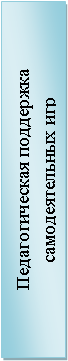 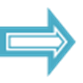 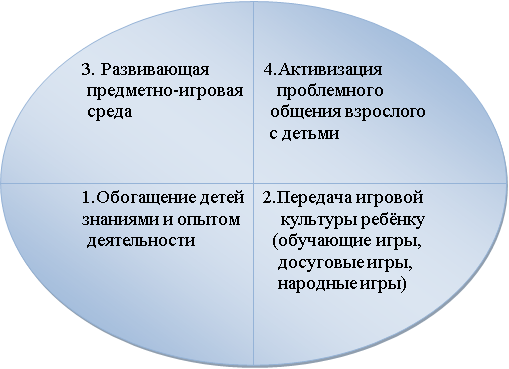 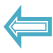 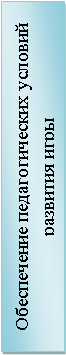 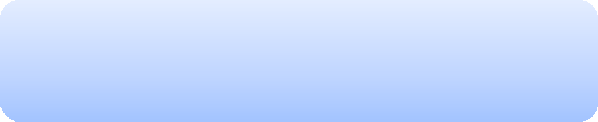 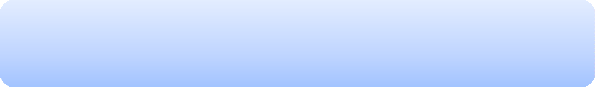 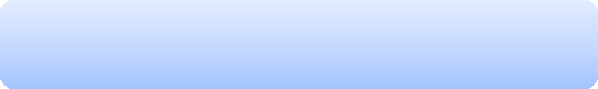 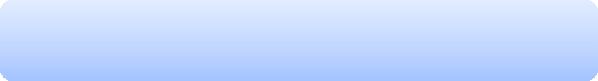 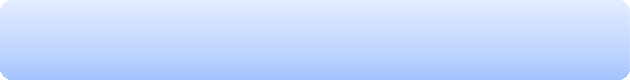 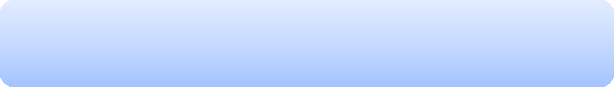 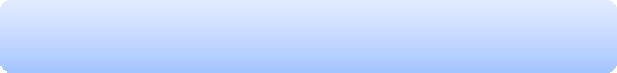 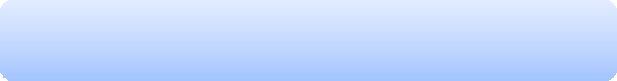 Формирование основ безопасного поведения в быту, социуме, природе, двигательная активность ребенкамира).Цели:Формирование основ безопасности собственной жизнедеятельности.Формирование предпосылок экологического сознания (безопасности окружающегоЗадачи образовательной деятельности:Научить ребёнка ориентироваться в окружающей его обстановке и уметь оцениватьотдельные элементы обстановки.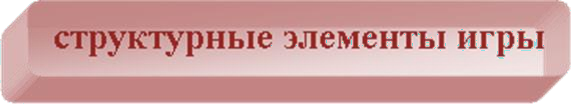 Продолжать формировать представления об опасных для человека ситуациях в быту, в природе и способах правильного поведения; о правилах безопасности дорожного движения в качестве пешехода и пассажира транспортного средства.Воспитывать осторожное и осмотрительное отношение к потенциально опасным для человека ситуациям в общении, в быту, на улице, в природе.Примерное содержание работы Ребенок и другие люди:О несовпадении приятной внешности и добрых намерений.Опасные ситуации контактов с незнакомыми людьми.Ситуации насильственного поведения со стороны незнакомого взрослого.Ребенок и другие дети, в том числе подросток.Если «чужой» приходит в дом.Ребенок как объект сексуального насилия. Ребенок и природа:В природе все взаимосвязано.Загрязнение окружающей среды.Ухудшение экологической ситуации.Бережное отношение к живой природе.Ядовитые растения.Контакты с животными.Восстановление окружающей среды. Ребенок дома:Прямые запреты и умение правильно обращаться с некоторыми предметами.Открытое окно, балкон как источник опасности.Экстремальные ситуации в быту. Ребенок и улица:Устройство проезжей части.Дорожные знаки для водителей и пешеходов.Правила езды на велосипеде.О работе ГИБДД.Правила поведения в транспорте.Если ребенок потерялся на улице.3. ОРГАНИЗАЦИОННЫЙ РАЗДЕЛОрганизация режима пребывания детей в образовательном учрежденииУсловия реализация примерной основной общеобразовательной программы составлены по содержанию нормативных требований по Постановлению Главного государственного санитарного врача РФ от 15.05.2013 № 26 (с изм. от 04.04.2014) «Об утверждении СанПиН 2.4.1.3049-13 "Санитарно-эпидемиологические требования к устройству, содержанию и организации режима работы дошкольных образовательных организаций».Длительность пребывания детей в дошкольных организациях при реализации примерной основной общеобразовательной программы может быть с кратковременным пребыванием (до 5 часов в день), сокращенного дня (8 - 10 часов в день), полного дня (12 часов в день), продленного дня (14 часов в день) и круглосуточным пребыванием детей. Длительность пребывания детей в дошкольных организациях (группах) определяется возможностью организовать прием пищи и дневной сон: до 3 - 4 часов без организации питания и сна; до 5 часов без организации сна и с организацией однократного приема пищи; более 5 часов - с организацией дневного сна и приема пищи с интервалом 3 - 4 часа в зависимости от возраста детей.При реализации программы педагоги организуется разные формы деятельности детей, как на территории дошкольной организации, так и в её помещении. На территории дошкольной организации выделяют функциональные зоны: игровая зона. Она включает в себя  групповые площадки,  индивидуальные для каждой группы из расчета не менее 7,2 кв. м на 1 ребенка для детей младенческого и раннего возраста и не менее 9,0 кв. м на 1 ребенка дошкольного возраста, и с соблюдением принципа групповой изоляции; физкультурная площадка (одну или несколько).В здании ДОУ располагаются: групповые комнаты - изолированные помещения, принадлежащие каждой детской группе.В состав групповой комнаты входят: раздевалка (для приема детей и хранения верхней одежды, куда помещаются шкафы для одежды и обуви, они оборудованы индивидуальными ячейками - полками для головных уборов и крючками для верхней одежды), групповая (для проведения непосредственной образовательной деятельности, игр, занятий и приема пищи, для детей 1,5 - 3 лет в групповых следует предусмотреть спортивный уголок), спальня, буфетная (для подготовки готовых блюд к раздаче и мытья столовой посуды), туалетная (совмещенная с умывальной). В раздевальных возможна установка стеллажей для игрушек, используемых на прогулке.В помещении дошкольной организации есть дополнительные помещения для работы с детьми, предназначенные для поочередного использования всеми или несколькими детскими группами (музыкальный зал, физкультурный зал, кабинет логопеда, педагога-психолога и другие), а также сопутствующие помещения (медицинского назначения, пищеблока, постирочной) и служебно-бытовые помещения для персонала.Помещения детских садов компенсирующего вида оборудуются в зависимости от осуществления квалифицированной коррекции отклонений в физическом и психическом развитии воспитанников.В каждой возрастной группе организуется соответствующий возрастным особенностям режим дня. Максимальная продолжительность непрерывного бодрствования детей 3 - 7 лет составляет 5,5 - 6 часов, до 3 лет - в соответствии с медицинскими рекомендациями.Ежедневный утренний прием детей проводят воспитатели, которые опрашивают родителей о состоянии здоровья детей.Распорядок дня включает:Прием пищи определяется временем пребывания детей и режимом работы групп (завтрак или обед, или завтрак и обед, или полдник, возможны другие варианты). Питание детей организуют в помещении групповой ячейки.Ежедневная прогулка детей, её продолжительность составляет не менее 4 - 4,5 часа. Прогулку организуют 2 раза в день: в первую половину - до обеда и во вторую половину дня - после дневного сна или перед уходом детей домой. При температуре воздуха ниже минус 15 °C и скорости ветра более 7 м/с продолжительность прогулки сокращается. Прогулка не проводится при температуре воздуха ниже минус 15 °C и скорости ветра более 15 м/с для детей до 4 лет, а для детей 5 - 7 лет при температуре воздуха ниже минус 20 °C и скорости ветра более 15 м/с. Во время прогулки с детьми необходимо проводить игры и физические упражнения. Подвижные игры проводят в конце прогулки перед возвращением детей в помещения ДО.Дневной сон. Общая продолжительность суточного сна для детей дошкольного возраста 12 - 12,5 часа, из которых 2,0 - 2,5 отводится дневному сну. Оптимальным является организация дневного сна на воздухе (веранды). Перед сном не рекомендуется проведение подвижных эмоциональных игр.Самостоятельная деятельность детей 3 - 7 лет (игры, подготовка к образовательной деятельности, личная гигиена) занимает в режиме дня не менее 3 - 4 часов.Непосредственная образовательная деятельность. Максимально допустимый объем недельной образовательной нагрузки, включая реализацию дополнительных образовательных программ, для детей дошкольного возраста составляет: в младшей группе (дети четвертого года жизни) - 2 часа 45 мин., в средней группе (дети пятого года жизни) - 4 часа, в старшей группе (дети шестого года жизни) - 6 часов 15 минут, в подготовительной (дети седьмого года жизни) - 8 часов 30 минут.Продолжительность непрерывной непосредственно образовательной деятельности для детей 4-го года жизни - не более 15 минут, для детей 5-го года жизни - не более 20 минут, для детей 6-го года жизни - не более 25 минут, а для детей 7-го года жизни - не более 30 минут. Максимально допустимый объем образовательной нагрузки в первой половине дня в младшей и средней группах не превышает 30 и 40 минут соответственно, а в старшей и подготовительной45 минут и 1,5 часа соответственно. В середине времени, отведенного на непрерывную образовательную деятельность, проводят физкультминутку. Перерывы между периодами непрерывной образовательной деятельности - не менее 10 минут.Непосредственно образовательная деятельность с детьми старшего дошкольного возраста может осуществляться во второй половине дня после дневного сна, но не чаще 2 - 3 раз в неделю. Ее продолжительность должна составлять не более 25 - 30 минут в день. В середине непосредственно образовательной деятельности статического характера проводят физкультминутку.Непосредственно образовательную деятельность по физическому развитию детей в возрасте от 3 до 7 лет организуют не менее 3 раз в неделю. Ее длительность зависит от возраста детей и составляет:в младшей группе - 15 мин.,в средней группе - 20 мин.,в старшей группе - 25 мин.,в подготовительной группе - 30 мин.Один раз в неделю для детей 5 - 7 лет следует круглогодично организовывать непосредственно образовательную деятельность по физическому развитию детей на открытом воздухе. Ее проводят только при отсутствии у детей медицинских противопоказаний и наличии у детей спортивной одежды, соответствующей погодным условиям.В теплое время года при благоприятных метеорологических условиях непосредственно образовательную деятельность по физическому развитию максимально организуют на открытом воздухе.Занятия, по дополнительному образованию (студии,  кружки,  секции и т.п.) для  детей дошкольного возраста, которые недопустимо проводить за счет времени, отведенного на прогулку и дневной сон.Их проводят:для детей 4-го года жизни - не чаще 1 раза в неделю продолжительностью не более 15 минут;для детей 5-го года жизни - не чаще 2 раз в неделю продолжительностью не более 25 минут;для детей 6-го года жизни - не чаще 2 раз в неделю продолжительностью не более 25 минут;для детей 7-го года жизни - не чаще 3 раз в неделю продолжительностью не более 30 минут.Непосредственно образовательная деятельность физкультурно-оздоровительного и эстетического цикла должна занимать не менее 50% общего времени, отведенного на непосредственно образовательную деятельность. Домашние задания воспитанникам дошкольных образовательных организаций не задают.В разновозрастных группах продолжительность организованной образовательной деятельности следует дифференцировать в зависимости от возраста ребенка. С целью соблюдения возрастных регламентов продолжительности занятий их следует начинать со старшими детьми, постепенно подключая к занятию детей младшего возраста.В дни каникул и в летний период непосредственно образовательную деятельность проводить не рекомендуется. Рекомендуется проводить спортивные и подвижные игры, спортивные праздники, экскурсии и другие, а также увеличивать продолжительность прогулок.Общественно полезный труд детей старшей и подготовительной групп. Он проводится в форме самообслуживания, элементарного хозяйственно-бытового труда и труда на природе (сервировка столов, помощь в подготовке к занятиям). Его продолжительность не должна превышать 20 минут в день.Разные формы двигательной активности: утренняя гимнастика, занятия физической культурой в помещении и на воздухе, физкультурные минутки, подвижные игры,спортивные упражнения, ритмическая гимнастика, занятия на тренажерах, плавание и другие.Рациональный двигательный режим, физические упражнения и закаливающие мероприятия следует осуществлять с учетом состояния здоровья, возрастно-половых возможностей детей и сезона года.Следует предусмотреть объем двигательной активности воспитанников 5 - 7 лет в организованных формах оздоровительно-воспитательной деятельности до 6 - 8 часов в неделю с учетом психофизиологических особенностей детей, времени года и режима работы дошкольных организаций.Для реализации двигательной активности детей следует использовать оборудование и инвентарь физкультурного зала и спортивных площадок в соответствии с возрастом и ростом ребенка.Закаливание детей включает систему мероприятий:элементы закаливания в повседневной жизни: умывание прохладной водой, широкая аэрация помещений, правильно организованная прогулка, физические упражнения, проводимые в легкой спортивной одежде в помещении и на открытом воздухе;специальные мероприятия: водные, воздушные и солнечные.Для закаливания детей основные природные факторы (солнце, воздух и вода) используют дифференцированно в зависимости от возраста детей, состояния их здоровья, с учетом подготовленности персонала и материальной базы ДО, со строгим соблюдением методических рекомендаций.Закаливающие мероприятия меняют по силе и длительности в зависимости от сезона года, температуры воздуха в групповых помещениях, эпидемиологической обстановки.Оздоровительная работа с детьми в летний период является составной частью системы профилактических мероприятий.Для достижения оздоровительного эффекта в летний период в режиме дня предусматривается максимальное пребывание детей на открытом воздухе, соответствующая возрасту продолжительность сна и других видов отдыха.Для достижения достаточного объема двигательной активности детей необходимо использовать все организованные формы занятий физическими упражнениями с широким включением подвижных игр, спортивных упражнений с элементами соревнований, а также пешеходные прогулки, экскурсии, прогулки по маршруту (простейший туризм).Работа по физическому развитию проводится с учетом состояния здоровья детей при регулярном контроле со стороны медицинских работников.Таким образом, в соответствие с СанПиН, условиями реализации ПОО программ в зависимости от их направленности должен быть распорядок дня, который включает:прием пищи (в соответствие с длительностью пребывания ребенка);ежедневная прогулка детей;дневной сон;самостоятельная деятельность детей;непосредственная образовательная деятельность;каникулы;общественно полезный труд (для детей старшей и подготовительной групп);разные формы двигательной активности;закаливание детей;занятия по дополнительному образованию (не обязательное условие)В соответствие с требованиями СанПиН примерный режим дня скорректирован с учётом климата (тёплого и холодного периода).Режим дня 2-ой младшей группы (3-4 года)Холодный период года (сентябрь - май)Теплый период года (июнь - август)Режим дня средней группы (4-5 лет)Холодный период года (сентябрь - май)Режим дня подготовительной к школе группы (6-7 лет)Холодный период года (сентябрь - май)Теплый период года (июнь - август)60возможность	выбора	детьми	материалов,	видов активности,участников совместной деятельности и общения;защита детей от всех форм физического и психического насилия;поддержка Организацией и педагогами родителей дошкольников в воспитании детей, охране и укреплении их здоровья, вовлечение семей воспитанников непосредственно в образовательный процесс.Для получения качественного образования детьми с ОВЗ в рамках реализации Программы создаются необходимые условия для:диагностики и коррекции нарушений развития и социальной адаптации; оказания ранней коррекционной помощи на основе специальныхпсихолого-педагогических подходов и наиболее подходящих для этих воспитанников языков, методов, способов общения и условий, в максимальной степени способствующих получению дошкольного образования, а также социальному развитию этих детей.Программа ориентирована на социально-личностное развитие ребёнка, воспитание позитивного отношения к окружающему миру. Образовательная деятельность направлена на систематизацию, углубление и обобщение личностного опыта ребёнка.Часть Программы, формируемая участниками образовательных отношений (вариативная часть программы) представлена парциальными программами и технологиями и региональным компонентом.Организация развивающей предметно-пространственной средыОбязательная часть - развивающая предметно-пространственная среда ДОО (далее - РППС) соответствует требованиям ФГОС ДО и санитарно-эпидемиологическим требованиям.При создании предметно-развивающей пространственной среды учитываются возрастные, индивидуальные особенности детей каждой группы. Групповые комнаты зонированы, включают игровую, учебную, обеденную зоны. Группы регулярно пополняются современным игровым оборудованием, новой мебелью. ППРС всех помещений оптимально насыщена, выдержана мера «необходимого и достаточного» для каждого вида деятельности, представляет собой «поисковое поле» для ребёнка, стимулирующее процесс его развития и социализации.Развивающая предметно-пространственная среда (РППС) - часть образовательной среды, представленная специально организованным пространством (помещениями ДОУ, прилегающими и другими территориями, предназначенными для реализации Программы), материалами, оборудованием, электронными образовательными ресурсами (в том числе развивающими компьютерными играми) и средствами обучения и воспитания детейдошкольного возраста, охраны и укрепления их здоровья, предоставляющими возможность учета особенностей и коррекции недостатков их развития.В соответствии со Стандартом РППС ДОО должна обеспечивает и гарантирует:охрану и укрепление физического и психического здоровья и эмоционального благополучия детей, в том числе с учетом специфики информационной социализации,проявление уважения к их человеческому достоинству, чувствам и потребностям, формирование и поддержку положительной самооценки, уверенности в собственных возможностях и способностях, в том числе при взаимодействии детей друг с другом и в коллективной работе; - максимальную реализацию образовательного потенциала пространства ДОУ, группы и прилегающих территорий, приспособленных для реализации образовательной программы, а также материалов, оборудования и инвентаря для развития детей дошкольного возраста в соответствии с потребностями каждого возрастного этапа, охраны и укрепления их здоровья, возможностями учета особенностей и коррекции недостатков их развития;построение вариативного развивающего образования, ориентированного на возможность свободного выбора детьми материалов, видов активности, участников совместной деятельности и общения как с детьми разного возраста, так со взрослыми, а также свободу в выражении своих чувств и мыслей;создание условий для ежедневной трудовой деятельности и мотивации непрерывного самосовершенствования и профессионального развития педагогических работников, а также содействие в определении собственных целей, личных и профессиональных потребностей и мотивов;открытость дошкольного образования и вовлечение родителей (законных представителей) непосредственно в образовательную деятельность, осуществление их поддержки в деле образования и воспитания детей, охране и укреплении их здоровья, а также поддержки образовательных инициатив внутри семьи;построение образовательной деятельности на основе взаимодействия взрослых с детьми, ориентированного на уважение достоинства и личности, интересы и возможности каждого ребенка и учитывающего социальную ситуацию его развития и соответствующие возрастные и индивидуальные особенности (недопустимость как искусственного ускорения, так и искусственного замедления развития детей);создание равных условий, максимально способствующих реализации различных образовательных программ в ДОУ, для детей, принадлежащих к разным национально- культурным и социальным слоям, а также имеющих различные (в том числе ограниченные) возможности здоровья.РППС ДОУ обладает свойствами открытой системы и выполняет образовательную, воспитывающую, мотивирующую функции. Предметно-пространственная среда ДОУ обеспечивает возможность реализации разных видов детской активности, в том числе с учетом специфики информационной социализации детей.Развивающая предметно-пространственная среда ДОУ создается педагогами для развития индивидуальности каждого ребенка с учетом его возможностей, уровня активности и интересов, поддерживая формирование его индивидуальной траектории развития.Для    обеспечения     образовательной     деятельности   в   социально- коммуникатив- ной области в ДОУ имеется следующее:В групповых и других помещениях, предназначенных для образовательной деятельности детей (музыкальном, спортивном залах, зимнем саду, изостудии, театре и др.), созданы условия для общения и совместной деятельности детей как со взрослыми, так и со сверстниками в разных групповых сочетаниях. Дети должны имеют возможность собираться для игр и занятий всей группой вместе, а также объединяться в малые группы в соответствии со своими интересами. На прилегающих территориях выделены зоны для общения и совместной деятельности больших и малых групп детей из разных возрастных групп и взрослых, в томчисле для использования методов проектирования как средств познавательно- исследовательской деятельности детей.Дети имеют возможность безопасного беспрепятственного доступа к объектам инфраструктуры ДОУ, а также к играм, игрушкам, материалам, пособиям, обеспечивающим все основные виды детской активности.Предметно-пространственная среда ДОУ обеспечивает условия для физического и психического развития, охраны и укрепления здоровья, коррекции и компенсации недостатков развития детей.Для этого в групповых и других помещениях достаточно пространства для свободного передвижения детей, а также выделены помещения или зоны для разных видов двигательной активности детей бега, прыжков, лазания, метания и др.ДОУ есть оборудование, инвентарь и материалы для развития крупной моторики и содействия двигательной активности, материалы и пособия для развития мелкой моторики.ДОУ созданы условия для проведения диагностики состояния здоровья детей, медицинских процедур, коррекционных и профилактических мероприятий.Предметно-пространственная среда в ДОУ обеспечивает условия для эмоционального благополучия детей и комфортной работы педагогических и учебно-вспомогательных сотрудников.Предметно-пространственная среда ДОУ обеспечивает условия для развития игровой и познавательно-исследовательской деятельности детей.РППС ДОУ обладает свойствами открытой системы и выполняет образовательную, воспитывающую, мотивирующую функции. Предметно-пространственная среда ДОУ обеспечивает возможность реализации разных видов детской активности, в том числе с учетом специфики информационной социализации детей: игровой, коммуникативной, познавательно- исследовательской, двигательной, конструирования, восприятия произведений словесного, музыкального, изобразительного творчества, продуктивной деятельности и пр. в соответствии с потребностями каждого возрастного этапа детей, охраны и укрепления их здоровья, возможностями учета особенностей и коррекции недостатков их развития.Развивающая предметно-пространственная среда ДОУ создается педагогами для развития индивидуальности каждого ребенка с учетом его возможностей, уровня активности и интересов, поддерживая формирование его индивидуальной траектории развития.Материально-техническое обеспечение ПрограммыВ соответствие с ФГОС, материально-техническое обеспечение Программы включает в себя учебно-методический комплект, оборудование, оснащение (предметы).В МБДОУ д/с «Звездочка» г. Зернограда созданы материально-технические условия, позволяющие достичь обозначенные данной Программой цели и задачи:осуществление всех видов деятельности ребенка, как индивидуальной самостоятельной, так и в рамках каждой дошкольной группы с учетом возрастных и индивидуальных особенностей воспитанников, их особых образовательных потребностей;организация участия родителей воспитанников (законных представителей), педагогических работников и представителей общественности в разработке основной образовательной программы, в создании условий для ее реализации, а также мотивирующей образовательной среды;использование в образовательном процессе современных образовательных технологии (в т. ч. игровых, коммуникативных, проектных технологии и культурных практик социализации детей);обновление содержания Программы, методики и технологий ее реализации в соответствии с динамикой развития системы образования, запросами воспитанников и их родителей (законных представителей) с учетом особенностей социокультурной среды развития воспитанников и специфики информационной социализации детей;обеспечение эффективного использования профессионального и творческого потенциала педагогических, руководящих и иных работников организации, осуществляющей образовательную деятельность, повышения их профессиональной, коммуникативной, информационной, правовой компетентности и мастерства мотивирования детей;эффективное управление ДОУ с использованием технологий управления проектами и знаниями, управления рисками, технологий разрешения конфликтов, информационно- коммуникационных технологий, современных механизмов финансирования.В ДОУ созданы материально-технические условия, обеспечивающие:возможность	достижения	воспитанниками	планируемых	результатов	освоения Программы;выполнение ДОУ требований санитарно-эпидемиологических правил и нормативов:к	условиям	размещения	организаций,	осуществляющих	образовательную деятельность,оборудованию и содержанию территории,помещениям, их оборудованию и содержанию,естественному и искусственному освещению помещений,отоплению и вентиляции,водоснабжению и канализации,организации питания,медицинскому обеспечению,приему детей в организации, осуществляющие образовательную деятельность,организации режима дня,организации физического воспитания,личной гигиене персонала;пожарной безопасности и электробезопасности;охране здоровья воспитанников и охране труда работников Организации.При создании материально-технических условий для детей с ограниченными возможностями здоровья ДОУ учитывает особенности их физического и психофизиологического развития.В ДОУ имеется необходимое для всех видов образовательной деятельности воспитанников (в т. ч. детей с ограниченными возможностями здоровья и детей-инвалидов), педагогической, административной и хозяйственной деятельности оснащение и оборудование:учебно-методический комплект Программы (в т. ч. комплект различных развивающих игр;помещения для занятий, обеспечивающие образование детей через игру, общение, познавательно-исследовательскую деятельность и другие формы активности ребенка с участием взрослых, и других детей;оснащение предметно-развивающей среды, включающей средства образования и воспитания, подобранные в соответствии с возрастными и индивидуальными особенностями детей дошкольного возраста,мебель, техническое оборудование, спортивный и хозяйственный инвентарь, инвентарь для художественного творчества, музыкальные инструментыСовершенствование и развитие Программы и сопутствующих нормативных и правовых, научно-методических, кадровых, информационных и материально-технических ресурсов предполагается осуществлять с участием научного, экспертного и широкого профессионального сообщества педагогов дошкольного образования, федеральных, региональных, муниципальных органов управления образованием Российской Федерации, руководства Организации, а также других участников образовательных отношений и сетевых партнеров по реализации образовательных программ (далее - Участники совершенствования Программы).В целях совершенствования нормативных и научно-методических ресурсов Программы запланирована следующая работа:Разработка и публикация в электронном и бумажном виде:методических материалов, разъясняющих цели, принципы, научные основы и смыслы отдельных положений Программы;нормативных и научно-методических материалов по обеспечению условий реализации Программы;методических материалов по организации образовательного процесса в соответствии с Программой; практических материалов и рекомендаций по реализации Программы.Обсуждение разработанных нормативных, научно-методических и практических материалов с Участниками совершенствования Программы.Внесение корректив в Программу, разработка рекомендаций по особенностям ее реализации и т. д.Совершенствование финансовых условий реализации Программы направлено в первую очередь на повышение эффективности экономики содействия. Совершенствование финансовых условий нацелено на содействие:развитию кадровых ресурсов путем разработки проектов различных программ мотивации сотрудников ДОО, разработки предложений по совершенствованию управления ДОО;развитию материально-технических, информационно-методических и других ресурсов, необходимых для достижения целей Программы;сетевому взаимодействию с целью эффективной реализации Программы, в т. ч. поддержке работы ДОО с семьями воспитанников.Список методического обеспечения для реализации образовательной деятельности по АООП ДО Нормативно-правовое:Конвенция о правах ребенка, принята резолюцией Генеральной Ассамблеи ООН от 20.11.1989 года;Закон Российской Федерации «Об образовании в Российской Федерации» № 273-ФЗ от 29.12.2012 года;Закон Российской Федерации «Об основных гарантиях прав ребёнка в Российской Федерации» № 124-ФЗ от 24.07.1998 года (в редакции от 01.09.2012 года);Распоряжение Правительства Российской Федерации от 4 сентября 2014 г. № 1726-р«Концепция развития дополнительного образования детей»;Распоряжение Правительства Российской Федерации от 29 мая 2015 г. № 996-р«Стратегия развития воспитания в Российской Федерации на период до 2025 года»;Постановление Главного государственного санитарного врача РФ от 15.05.2013 № 26 (с изм. от 04.04.2014) "Об утверждении СанПиН 2.4.1.3049-13 "Санитарно- эпидемиологические требования к устройству, содержанию и организации режима работы дошкольных образовательных организаций";Постановление Главного государственного санитарного врача Российской Федерации от10 июля 2015 года № 26 «Об утверждении СанПиН 2.4.2.3286-15 «Санитарно- эпидемиологические требования к условиям и организации обучения и воспитания в организациях, осуществляющих образовательную деятельность по адаптированным основным общеобразовательным программам для обучающихся с ограниченными возможностями здоровья»;Приказ Министерства образования и науки Российской Федерации «Об утверждении федерального государственного образовательного стандарта дошкольного образования»№ 1155 от 17.10.2013 года;Приказ Министерства образования и науки Российской Федерации от 6 октября 2009 г.№ 373 (с изменениями и дополнениями от 31 декабря 2015 г.) «Об утверждении и введении в действие федерального государственного образовательного стандарта начального общего образования»;Приказ Минздравсоцразвития России от 26 августа 2010 г. № 761н (ред. от 31.05.2011)«Об   утверждении	Единого	квалификационного справочника должностей руководителей, специалистов и служащих, раздел «Квалификационные характеристики должностей работников образования»;Письмо Минобрнауки России «Комментарии к ФГОС ДО» от 28 февраля 2014 г. № 08- 249.ПЕРЕЧЕНЬ ПРОГРАММ И ТЕХНОЛОГИЙ, ИСПОЛЬЗУЕМЫХ В ДОО Основные:Примерная адаптированная основная образовательная программа для дошкольниковс тяжелыми нарушениями речи / Л.Б. Баряева, Т.В. Волосовец, О.П. Гаврилушкина, Г.Г. Голубева и др.; под. ред. проф. Л.В. Лопатиной.От рождения до школы. Примерная общеобразовательная программа дошкольного образования / Под ред. Н.Е. Вераксы, Т.С. Комаровой, М.А. Васильевой. Парциальные:Программы дошкольных образовательных учреждений компенсирующего вида для детей с нарушениями речи. Коррекция нарушений речи / Филичева Т.Б., Чиркина Г.В., Туманова Т.В.Воспитание и обучение детей дошкольного возраста с общим недоразвитием речи. Программно-методические рекомендации / Филичева Т.Б., Туманова Т.В., Чиркина Г.В.Л.И. Пензулаева. Физкультурные занятия с детьми 2 – 7 лет. Программа и методические рекомендации.«Основы безопасности детей дошкольного возраста» Н.Н. Авдеева, Р.Б. Стёркина.Программа развития музыкальности у детей дошкольного возраста «Гармония», К.В. Тарасовой, Т.В. Нестеренко.«Изобразительная деятельность в детском саду» И.А. Лыкова.Программа экологического воспитания в детском саду «Юный эколог», С.Н. Николаевой. Программно-методическое обеспечение реализации коррекционной работы с обучающимися:	Устранение общего недоразвития речи у детей дошкольного возраста. Практическое пособие / Филичева Т.Б., Чиркина Г.В. —М.: АЙРИС-пресс, 2004.	Коррекционно-педагогическая работа в ДОУ для детей с нарушением речи / Гаркуша Ю.Ф.— М., 2002.	Формирование связной речи детей дошкольного возраста с ОНР / Глухов В.П.—М.: АРКТИ, 2004.	Логопедия. Преодоление общего недоразвития речи у дошкольников / Жукова Н.С., Мастюкова Е.М., Филичева Т.Б.—Екатеринбург: ЛИТУР, 2004.Уроки логопеда / Косинова Е.М.—М.: ЭКСМО, 2003.	Формирование	лексики	и	 грамматического	строя	у	дошкольников	с	общим недоразвитием речи / Лалаева Р.И., Серебрякова Н.В.— СПб.: СОЮЗ, 2001.Учимся правильно и чётко говорить: Пособие для логопедов, воспитателей, родителей/ Лозбякова М.И.—М.: Вентана-Граф, 2003.	Логопедическая работа в группах дошкольников со стертой формой дизартрии / Лопатина Л.В., Серебрякова Н.В.— СПб.: Образование, 1994.Коррекция речевого и психического развития детей 4 - 7 лет / Лосева П.Н.—М.: СФЕРА, 2005.Развитие правильной речи ребёнка в семье. Пособие для родителей	и воспитателей / Максаков А.И.—М.: Мозаика-Синтез, 2005.Логопедическая работа в дошкольных учреждениях и группах для детей с нарушениями речи / Миронова С.А.—М.: Профессиональное образование, 1993.Справочник логопеда / Поваляева М.А. — Ростов-на-Дону: Феникс, 2001.Волшебный мир звуков и слов. Пособие для логопедов / Пожиленко Е.А.— М.: ВЛАДОС, 2003.Логопедия в детском саду. Занятия с детьми 4 - 5 лет с ОНР / Смирнова Л.Н.—М.: Мозаика-Синтез, 2004.Организация логопедической работы B ДОУ / Степанова О.А.—М.: Творческий центр, 2003.Устранение общего недоразвития речи у детей дошкольного возраста: Практическое пособие / Филичева Т.Б., Чиркина Г.В.—М.: Айрис-пресс, 2004.Алябьева Е.А. Развитие логического мышления и речи детей 5-8 лет. – М.: ТЦ СФЕРА, 2005.Гаврина  С.Е. Учебно-методический комплект	«30  занятий для	успешного развития ребенка» (4 года, 5 лет, 6 лет). - М., 2008.Диагностика в детском саду. Ничипорюк Е.А. Методическое пособие. ИЗД. 2-е – Ростов н/Д: «Феникс», 2004.Диагностическая работа в датском саду или как лучше понять ребенка: методическое пособие/ Л.А. Баландина; под редакцией Е.А. Ничипорюк, Г.Д. Посевиной. – Ростов н/Д:«Феникс», 2005.Девина И.А., Маштакова И.В. Управляем эмоциями. – М.,2004.Забрамная С.Д., Исакова Т.Н. Изучаем обучая. Рекомендации по изучению детей с тяжелой умственной отсталостью. – М., 2002.Иовчук Н.М. Детско-подростковые психические расстройства. – М.: Изд-во НЦ ЭНАС. – 2002.Котова Е.В. В мире друзей: Программа эмоционально-личностного развития детей. – М.: ТЦ СФЕРА, 2007.Коррекционно-развивающие занятия в подготовительной группе: Конспекты занятий. г.Ростов н/Д:ООО «Печатная Мануфактура», 2007.Микляева Н.В., Микляева Ю.В. Работа педагога-психолога в ДОУ: Методическое пособие – М.: Айрис-пресс, 2005.Организация психолого-педагогической помощи детям раннего возраста в условиях дошкольных образовательных учреждений. Опыт экспериментальной деятельности МБДОУ № 293г. Ростова-на-Дону,- г.Ростов н/Д, 2004г.Прохорова Г.А. Перспективное планирование работы психолога ДОУ. – М.: Айрис- пресс, 2005.Пазухина И.А. Программа тренингового развития и коррекции эмоционального мира дошкольников 4-6 лет. СПБ: «ДЕТСТВО-ПРЕСС», 2004.Семаго Н.Я., Семаго М.М. Диагностический альбом для оценки развития познавательной деятельности ребенка. - М.: Айрис-пресс, 2005.Тумашенко	А.Ф.	Неврологические	нарушения	детей.	Причины,	профилактика, коррекция. – СПб.: 2001.Широкова Г.А. Справочник дошкольного психолога. – г.Ростов н/Д: «Феникс», 2004.Щербакова А.М. Воспитание ребенка с нарушениями развития. – М.: Изд-во НЦ ЭНАС.– 2002.СОДЕРЖАНИЕСтр.1.ЦЕЛЕВОЙ РАЗДЕЛ31.1.Пояснительная записка31.2.Цель «Программы»51.3.Задачи «Программы»51.4.Принципы и подходы к формированию «Программы»51.5.Значимые для разработки и реализации программы характеристики, в том числе характеристики особенностей развития детей дошкольного возраста с ОВЗ71.6.Характеристика речи детей с общим недоразвитием речи191.7.Планируемые результаты освоения «Программы»222.СОДЕРЖАТЕЛЬНЫЙ РАЗДЕЛ312.1.Общие положения312.2Логопедическая работа по коррекции тяжелых нарушений речи352.3.Описание коррекционно-развивающей работы в группах компенсирующей направленности для детей с тяжелыми нарушениями речи (ТНР) от 3 до 7 лет в соответствии с направлениями развития ребенка, представленными в пяти образовательных областях:Социально-коммуникативное развитиеПознавательное развитиеРечевое развитиеХудожественно-эстетическое развитиеФизическое развитие36Описание коррекционно-развивающей работы в группах компенсирующей направленности для детей с тяжелыми нарушениями речи (ТНР) от 3 до 7 лет в соответствии с направлениями развития ребенка, представленными в пяти образовательных областях:Социально-коммуникативное развитиеПознавательное развитиеРечевое развитиеХудожественно-эстетическое развитиеФизическое развитие36Описание коррекционно-развивающей работы в группах компенсирующей направленности для детей с тяжелыми нарушениями речи (ТНР) от 3 до 7 лет в соответствии с направлениями развития ребенка, представленными в пяти образовательных областях:Социально-коммуникативное развитиеПознавательное развитиеРечевое развитиеХудожественно-эстетическое развитиеФизическое развитие38Описание коррекционно-развивающей работы в группах компенсирующей направленности для детей с тяжелыми нарушениями речи (ТНР) от 3 до 7 лет в соответствии с направлениями развития ребенка, представленными в пяти образовательных областях:Социально-коммуникативное развитиеПознавательное развитиеРечевое развитиеХудожественно-эстетическое развитиеФизическое развитие39Описание коррекционно-развивающей работы в группах компенсирующей направленности для детей с тяжелыми нарушениями речи (ТНР) от 3 до 7 лет в соответствии с направлениями развития ребенка, представленными в пяти образовательных областях:Социально-коммуникативное развитиеПознавательное развитиеРечевое развитиеХудожественно-эстетическое развитиеФизическое развитие41Описание коррекционно-развивающей работы в группах компенсирующей направленности для детей с тяжелыми нарушениями речи (ТНР) от 3 до 7 лет в соответствии с направлениями развития ребенка, представленными в пяти образовательных областях:Социально-коммуникативное развитиеПознавательное развитиеРечевое развитиеХудожественно-эстетическое развитиеФизическое развитие422.4.Взаимодействие учителя–логопеда со специалистами ДОО по коррекционно-развивающей работе с дошкольниками442.5.Особенности взаимодействия педагогического коллектива с семьями обучающихся воспитанников473.ОРГАНИЗАЦИОННЫЙ РАЗДЕЛ513.1Организация режима пребывания детей в образовательном учрежденииРежим дня 2-ой младшей группы (3-4 года)Режим дня средней группы (4-5 лет)Режим дня старшей группы (5-6лет)Режим дня подготовительной к школе группы (6-7 лет)513.2Психолого-педагогические условия, обеспечивающие развитие ребенка613.3Организация развивающей предметно-пространственной среды623.4.Материально-техническое обеспечение «Программы»643.5.Список	методического	обеспечения	для	реализации	образовательной деятельности по АООП ДО67№Возрастная группаВозраст1.2 младшая группа «Почемучки»от 3 до 4 лет2.средняя группа «Рябинки»от 4 до 5 лет3.средняя группа «Теремок»от 4 до 5 лет4.старшая группа «Искорки»от 5 до 6 лет5.подготовительная к школе группа «Семицветики»от 6 до 7лет6.подготовительная к школе группа «Непоседы»от 6 до 7 летЭтапыСодержание работыИсполнитель1.Изучение по данной теме соответствующих понятий, названий предметов, действий и признаков.Экскурсии, целевые прогулки, продуктивная деятельность детей (рисование, аппликация, лепка, конструирование) по изучаемой теме.Воспитатель, логопед2.Предметные занятия, беседы; подробное  рассматривание предметов, выделение их основных частей, признаков, действий, выполняемых с ними, функций предметов.Упражнения в практическом словоизменении (на лексическом материале изучаемой темы); сравнение двух однородных предметов и - на этой основе - составление соответствующих высказываний (ответы наВоспитатель логопед, воспитатель под руководством логопеда3.Продолжение работы над предложением. Отработка различных моделей словоизменения.Разучивание стихотворений, загадок, коротких текстов по теме.Логопед, воспитатель4.Пересказ текстов по изучаемой теме, составление рассказов по картинкам, из опыта; описание предметов и др. Драматизация сказок (рассказов) - инсценирование,театр.Логопед, воспитательРазграничение функций учителя-логопеда и воспитателя в процессе работы по лексической темеУчитель-логопед	ВоспитательЛогопед	исправляет	нарушения		речи:	Воспитатель под руководством логопеда готовит		артикуляционный		уклад	активно		участвует	в	коррекционной дефектных				звуков,		ставит			их,	работе:	автоматизирует		поставленные автоматизирует.									звуки в словах, словосочетаниях, фразах. Логопед	в		зависимости		от	характера	Воспитатель	по	заданию		логопеда	в нарушения			звука	вырабатывает		и	игровой		форме	закрепляет у детей тренирует    движения    органов    движения    и    положение    органов артикуляционного   аппарата,    которые    артикуляционного  аппарата  («Сказки  о   были неправильными или совсем веселом язычке»).отсутствовали.Логопед   ставит  звуки,  предварительно	Воспитатель	закрепляет	произнесение отрабатывая		артикуляционный		уклад	поставленного			логопедом			звука, нужного	звука,	при		этом	использует	фиксируя	внимание	ребенка		па	его специальные  приемы  и отработанные на	звучании	и		артикуляции,	используя предыдущем	этапе	движения	органов	картинки- символы и звукоподражания. артикуляционного аппарата.Логопед   автоматизирует   поставленные	Воспитатель по заданию логопеда с звуки, первично дифференцирует на слух	отдельными         детьми         закрепляет и    в    произношении,    последовательно	поставленный		логопедом		звук, вводит    его    в    речь    (в   слог,   слово,	дифференцирует со смешиваемыми предложение,   потешки,   стихотворения,	фонемами на слух и в произношении, рассказы, в самостоятельную речь).	используя	речевой	материал,рекомендуемый логопедом.2.5. Особенности взаимодействия педагогического коллектива с семьями воспитанниковСовместная	Педагогическаядеятельность	поддержкапедагогов и родителейНаправления взаимодействия педагога с родителямиПедагогическое	Педагогическийобразование	мониторингродителей47Разграничение функций учителя-логопеда и воспитателя в процессе работы по лексической темеУчитель-логопед	ВоспитательЛогопед	исправляет	нарушения		речи:	Воспитатель под руководством логопеда готовит		артикуляционный		уклад	активно		участвует	в	коррекционной дефектных				звуков,		ставит			их,	работе:	автоматизирует		поставленные автоматизирует.									звуки в словах, словосочетаниях, фразах. Логопед	в		зависимости		от	характера	Воспитатель	по	заданию		логопеда	в нарушения			звука	вырабатывает		и	игровой		форме	закрепляет у детей тренирует    движения    органов    движения    и    положение    органов артикуляционного   аппарата,    которые    артикуляционного  аппарата  («Сказки  о   были неправильными или совсем веселом язычке»).отсутствовали.Логопед   ставит  звуки,  предварительно	Воспитатель	закрепляет	произнесение отрабатывая		артикуляционный		уклад	поставленного			логопедом			звука, нужного	звука,	при		этом	использует	фиксируя	внимание	ребенка		па	его специальные  приемы  и отработанные на	звучании	и		артикуляции,	используя предыдущем	этапе	движения	органов	картинки- символы и звукоподражания. артикуляционного аппарата.Логопед   автоматизирует   поставленные	Воспитатель по заданию логопеда с звуки, первично дифференцирует на слух	отдельными         детьми         закрепляет и    в    произношении,    последовательно	поставленный		логопедом		звук, вводит    его    в    речь    (в   слог,   слово,	дифференцирует со смешиваемыми предложение,   потешки,   стихотворения,	фонемами на слух и в произношении, рассказы, в самостоятельную речь).	используя	речевой	материал,рекомендуемый логопедом.2.5. Особенности взаимодействия педагогического коллектива с семьями воспитанниковСовместная	Педагогическаядеятельность	поддержкапедагогов и родителейНаправления взаимодействия педагога с родителямиПедагогическое	Педагогическийобразование	мониторингродителей47Разграничение функций учителя-логопеда и воспитателя в процессе работы по лексической темеУчитель-логопед	ВоспитательЛогопед	исправляет	нарушения		речи:	Воспитатель под руководством логопеда готовит		артикуляционный		уклад	активно		участвует	в	коррекционной дефектных				звуков,		ставит			их,	работе:	автоматизирует		поставленные автоматизирует.									звуки в словах, словосочетаниях, фразах. Логопед	в		зависимости		от	характера	Воспитатель	по	заданию		логопеда	в нарушения			звука	вырабатывает		и	игровой		форме	закрепляет у детей тренирует    движения    органов    движения    и    положение    органов артикуляционного   аппарата,    которые    артикуляционного  аппарата  («Сказки  о   были неправильными или совсем веселом язычке»).отсутствовали.Логопед   ставит  звуки,  предварительно	Воспитатель	закрепляет	произнесение отрабатывая		артикуляционный		уклад	поставленного			логопедом			звука, нужного	звука,	при		этом	использует	фиксируя	внимание	ребенка		па	его специальные  приемы  и отработанные на	звучании	и		артикуляции,	используя предыдущем	этапе	движения	органов	картинки- символы и звукоподражания. артикуляционного аппарата.Логопед   автоматизирует   поставленные	Воспитатель по заданию логопеда с звуки, первично дифференцирует на слух	отдельными         детьми         закрепляет и    в    произношении,    последовательно	поставленный		логопедом		звук, вводит    его    в    речь    (в   слог,   слово,	дифференцирует со смешиваемыми предложение,   потешки,   стихотворения,	фонемами на слух и в произношении, рассказы, в самостоятельную речь).	используя	речевой	материал,рекомендуемый логопедом.2.5. Особенности взаимодействия педагогического коллектива с семьями воспитанниковСовместная	Педагогическаядеятельность	поддержкапедагогов и родителейНаправления взаимодействия педагога с родителямиПедагогическое	Педагогическийобразование	мониторингродителей47Разграничение функций учителя-логопеда и воспитателя в процессе работы по лексической темеУчитель-логопед	ВоспитательЛогопед	исправляет	нарушения		речи:	Воспитатель под руководством логопеда готовит		артикуляционный		уклад	активно		участвует	в	коррекционной дефектных				звуков,		ставит			их,	работе:	автоматизирует		поставленные автоматизирует.									звуки в словах, словосочетаниях, фразах. Логопед	в		зависимости		от	характера	Воспитатель	по	заданию		логопеда	в нарушения			звука	вырабатывает		и	игровой		форме	закрепляет у детей тренирует    движения    органов    движения    и    положение    органов артикуляционного   аппарата,    которые    артикуляционного  аппарата  («Сказки  о   были неправильными или совсем веселом язычке»).отсутствовали.Логопед   ставит  звуки,  предварительно	Воспитатель	закрепляет	произнесение отрабатывая		артикуляционный		уклад	поставленного			логопедом			звука, нужного	звука,	при		этом	использует	фиксируя	внимание	ребенка		па	его специальные  приемы  и отработанные на	звучании	и		артикуляции,	используя предыдущем	этапе	движения	органов	картинки- символы и звукоподражания. артикуляционного аппарата.Логопед   автоматизирует   поставленные	Воспитатель по заданию логопеда с звуки, первично дифференцирует на слух	отдельными         детьми         закрепляет и    в    произношении,    последовательно	поставленный		логопедом		звук, вводит    его    в    речь    (в   слог,   слово,	дифференцирует со смешиваемыми предложение,   потешки,   стихотворения,	фонемами на слух и в произношении, рассказы, в самостоятельную речь).	используя	речевой	материал,рекомендуемый логопедом.2.5. Особенности взаимодействия педагогического коллектива с семьями воспитанниковСовместная	Педагогическаядеятельность	поддержкапедагогов и родителейНаправления взаимодействия педагога с родителямиПедагогическое	Педагогическийобразование	мониторингродителей47Разграничение функций учителя-логопеда и воспитателя в процессе работы по лексической темеУчитель-логопед	ВоспитательЛогопед	исправляет	нарушения		речи:	Воспитатель под руководством логопеда готовит		артикуляционный		уклад	активно		участвует	в	коррекционной дефектных				звуков,		ставит			их,	работе:	автоматизирует		поставленные автоматизирует.									звуки в словах, словосочетаниях, фразах. Логопед	в		зависимости		от	характера	Воспитатель	по	заданию		логопеда	в нарушения			звука	вырабатывает		и	игровой		форме	закрепляет у детей тренирует    движения    органов    движения    и    положение    органов артикуляционного   аппарата,    которые    артикуляционного  аппарата  («Сказки  о   были неправильными или совсем веселом язычке»).отсутствовали.Логопед   ставит  звуки,  предварительно	Воспитатель	закрепляет	произнесение отрабатывая		артикуляционный		уклад	поставленного			логопедом			звука, нужного	звука,	при		этом	использует	фиксируя	внимание	ребенка		па	его специальные  приемы  и отработанные на	звучании	и		артикуляции,	используя предыдущем	этапе	движения	органов	картинки- символы и звукоподражания. артикуляционного аппарата.Логопед   автоматизирует   поставленные	Воспитатель по заданию логопеда с звуки, первично дифференцирует на слух	отдельными         детьми         закрепляет и    в    произношении,    последовательно	поставленный		логопедом		звук, вводит    его    в    речь    (в   слог,   слово,	дифференцирует со смешиваемыми предложение,   потешки,   стихотворения,	фонемами на слух и в произношении, рассказы, в самостоятельную речь).	используя	речевой	материал,рекомендуемый логопедом.2.5. Особенности взаимодействия педагогического коллектива с семьями воспитанниковСовместная	Педагогическаядеятельность	поддержкапедагогов и родителейНаправления взаимодействия педагога с родителямиПедагогическое	Педагогическийобразование	мониторингродителей47СодержаниеВремяПрием, осмотр, игры, утренняя гимнастика7.30 - 8.15Подготовка к завтраку, завтрак8.15 - 8.35Игры, подготовка к образовательной деятельности8.35- 9.00Образовательная деятельность, развивающие подгрупповые9.00 -10.30образовательные ситуации на игровой основе9.00 -10.30Игры, подготовка к прогулке, прогулка10.30 -11.40Возвращение с прогулки, игры11.40- 12.05Подготовка к обеду, игры, обед12.05- 12.35Подготовка ко сну, дневной сон12.35-15.10Постепенный подъем детей, воздушные процедуры,15.10-15.25игровой массаж15.10-15.25Полдник15.25-15.50Игры, досуги, совместная деятельность с детьми,15.50-16.20самостоятельная деятельность по интересам15.50-16.20Подготовка к прогулке, прогулка16.20-17.45Возвращение с прогулки, игры. Уход детей домой17.30-18.00СодержаниеВремяПрием, осмотр, игры, утренняя гимнастика на участке7.30-8.10детского сада7.30-8.10Подготовка к завтраку, завтрак8.15-8.40Игры, подготовка к прогулке, к образовательной8.40-9.00деятельности и выход на прогулку8.40-9.00Игры, наблюдения, воздушные, солнечные процедуры,9.00-11.30образовательная деятельность (на участке)9.00-11.30Возращение с прогулки, игры, водные процедуры11.30-12.00Подготовка к обеду, обед12.15-12.45Подготовка ко сну, дневной сон12.45-15.20Подъем детей, игровой массаж, игры15.20-15.30Полдник15.30-16.05Игры, подготовка к прогулке, выход на прогулку16.05-16.25Прогулка16.25-17.45Возращение с прогулки, игры, уход детей домой17.45-18.00СодержаниеВремяУтренний прием, игры, утренняя гимнастика,7.30 - 8.20индивидуальное общение воспитателя с детьми,7.30 - 8.20самостоятельная деятельность7.30 - 8.20Подготовка к завтраку, завтрак8.25 - 8.50Самостоятельные игры, подготовка к образовательной8.50- 9.00деятельности8.50- 9.00Образовательная деятельность, развивающие подгрупповые9.00 -10.30образовательные ситуации на игровой основе9.00 -10.30Подготовка к прогулке, прогулка10.30 -12.20Подготовка к обеду, обед12.25- 12.55Закаливающие мероприятия, релаксирующая гимнастика12.55 – 13.00перед сном12.55 – 13.00Сон13.00-15.20Постепенный подъем детей, пробуждающая гимнастика15.20-15.35после сна, воздушные, водные процедуры15.20-15.35Полдник15.35-16.00Игры, досуги, совместная деятельность с детьми,16.00-16.20самостоятельная деятельность по интересам16.00-16.20Подготовка к прогулке, прогулка16.20-17.30Возвращение с прогулки, игры. Уход детей домой17.30-18.00Теплый период года (июнь - август)57Теплый период года (июнь - август)57Теплый период года (июнь - август)57Теплый период года (июнь - август)57Подъем детей, игровой массаж, игры15.20-15.30Полдник15.30-16.05Игры, подготовка к прогулке, выход на прогулку16.05-16.25Прогулка16.25-17.45Возращение с прогулки, игры, уход детей домой17.45-18.00Режим дня старшей группы (5-6лет)Холодный период года (сентябрь - май)58Подготовка к прогулке, прогулка16.20-17.30Возвращение с прогулки, игры. Уход детей домой17.30-18.00Теплый период года (июнь - август)59СодержаниеВремяУтренний прием, игры, утренняя гимнастика,7.30 - 8.25индивидуальное общение воспитателя с детьми,7.30 - 8.25самостоятельная деятельность7.30 - 8.25Подготовка к завтраку, завтрак8.25 - 8.50Самостоятельные игры, подготовка к образовательной8.50- 9.00деятельности8.50- 9.00Образовательная деятельность, развивающие подгрупповые9.00 -11.00образовательные ситуации на игровой основе9.00 -11.00Подготовка к прогулке, прогулка11.00 -12.30Подготовка к обеду, обед12.30- 13.00Закаливающие мероприятия, релаксирующая гимнастика13.00 – 13.05перед сном13.00 – 13.05Сон13.05-15.25Постепенный подъем детей, пробуждающая гимнастика15.25-15.40после сна, воздушные, водные процедуры15.25-15.40Полдник15.40-16.00Игры, досуги, совместная деятельность с детьми,16.00-16.20самостоятельная деятельность по интересам и выбору детей16.00-16.20Подготовка к прогулке, прогулка16.20-17.30Возвращение с прогулки, игры. Уход детей домой17.30-18.00СодержаниеВремяПрием, осмотр, игры, утренняя гимнастика, индивидуальное7.30-8.25общение воспитателя с детьми, самостоятельная7.30-8.25деятельность7.30-8.25Подготовка к завтраку, завтрак8.25-8.50Самостоятельные игры, подготовка к прогулке, к8.55-9.00образовательной деятельности и выход на прогулку8.55-9.00Игры, наблюдения, воздушные, солнечные процедуры,9.00-12.20образовательная деятельность (на участке)9.00-12.20Возвращение с прогулки, игры, водные процедуры12.20-12.30Подготовка к обеду, обед12.30-13.00Закаливающие мероприятия, релаксирующая гимнастика13.00-13.05перед сном13.00-13.05Подготовка ко сну, дневной сон13.05-15.25Подъем детей, игровой массаж, игры15.25-15.40Полдник15.40-16.00Игры, подготовка к прогулке, выход на прогулку16.00-16.20Прогулка16.20-17.45Возращение с прогулки, игры, уход детей домой17.45-18.003.2. Психолого-педагогические условия, обеспечивающие развитие ребенкаДля успешной реализации Программы в МБДОУ д/с «Звездочка» обеспечены следующиепсихолого-педагогические условия:уважение педагогов к человеческому достоинству воспитанников, формирование и поддержка их положительной самооценки, уверенности в собственных возможностях и способностях;использование в образовательном процессе форм и методов работы с детьми, соответствующих их возрастным и индивидуальным особенностям (недопустимость как искусственного ускорения, так и искусственного замедления развития детей);построение образовательного процесса на основе взаимодействия взрослых с детьми, ориентированного на интересы и возможности каждого ребёнка и учитывающего социальную ситуацию его развития;поддержка педагогами положительного, доброжелательного отношения детей друг к другу и взаимодействия детей друг с другом в разных видах деятельности;поддержка инициативы и самостоятельности детей в специфических для них видах деятельности;613.2. Психолого-педагогические условия, обеспечивающие развитие ребенкаДля успешной реализации Программы в МБДОУ д/с «Звездочка» обеспечены следующиепсихолого-педагогические условия:уважение педагогов к человеческому достоинству воспитанников, формирование и поддержка их положительной самооценки, уверенности в собственных возможностях и способностях;использование в образовательном процессе форм и методов работы с детьми, соответствующих их возрастным и индивидуальным особенностям (недопустимость как искусственного ускорения, так и искусственного замедления развития детей);построение образовательного процесса на основе взаимодействия взрослых с детьми, ориентированного на интересы и возможности каждого ребёнка и учитывающего социальную ситуацию его развития;поддержка педагогами положительного, доброжелательного отношения детей друг к другу и взаимодействия детей друг с другом в разных видах деятельности;поддержка инициативы и самостоятельности детей в специфических для них видах деятельности;613.2. Психолого-педагогические условия, обеспечивающие развитие ребенкаДля успешной реализации Программы в МБДОУ д/с «Звездочка» обеспечены следующиепсихолого-педагогические условия:уважение педагогов к человеческому достоинству воспитанников, формирование и поддержка их положительной самооценки, уверенности в собственных возможностях и способностях;использование в образовательном процессе форм и методов работы с детьми, соответствующих их возрастным и индивидуальным особенностям (недопустимость как искусственного ускорения, так и искусственного замедления развития детей);построение образовательного процесса на основе взаимодействия взрослых с детьми, ориентированного на интересы и возможности каждого ребёнка и учитывающего социальную ситуацию его развития;поддержка педагогами положительного, доброжелательного отношения детей друг к другу и взаимодействия детей друг с другом в разных видах деятельности;поддержка инициативы и самостоятельности детей в специфических для них видах деятельности;613.2. Психолого-педагогические условия, обеспечивающие развитие ребенкаДля успешной реализации Программы в МБДОУ д/с «Звездочка» обеспечены следующиепсихолого-педагогические условия:уважение педагогов к человеческому достоинству воспитанников, формирование и поддержка их положительной самооценки, уверенности в собственных возможностях и способностях;использование в образовательном процессе форм и методов работы с детьми, соответствующих их возрастным и индивидуальным особенностям (недопустимость как искусственного ускорения, так и искусственного замедления развития детей);построение образовательного процесса на основе взаимодействия взрослых с детьми, ориентированного на интересы и возможности каждого ребёнка и учитывающего социальную ситуацию его развития;поддержка педагогами положительного, доброжелательного отношения детей друг к другу и взаимодействия детей друг с другом в разных видах деятельности;поддержка инициативы и самостоятельности детей в специфических для них видах деятельности;61